PHÒNG GIÁO DỤC VÀ ĐÀO TẠO QUẬN LONG BIÊNTRƯỜNG TIỂU HỌC GIANG BIÊN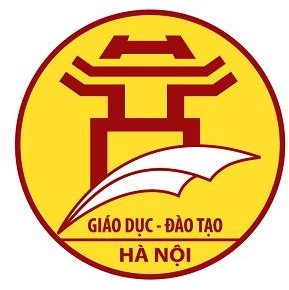 LỊCH	BÁO	GIẢNGNĂM HỌC 2022 - 2023Khối: 2Trường: Tiểu học Giang BiênQuận: Long Biên – Thành phố: Hà NộiNăm học: 2022 - 2023Họ và tên giáo viên:	NGUYỄN THỊ VÂN ANHNgày tháng năm sinh:		05/09/1991 Ngày vào ngành:		01/10/2012Hệ đào tạo:	ĐHSP 	Môn: Cơ bảnChức vụ hiện nay:	Giáo viênCÔNG TÁC GIẢNG DẠYLớp: 2A1CÔNG TÁC KHÁCKhối trưởng khối 2……………………………………………………………………………………………………………………………………………………………………………………………………………………………………………………………………………………………………………………………………………………………………………………………………………………………………………………………………………………………………………………………………………………………………………………………………………………………………………………………………………………………………………………………………………………Giang Biên, ngày 5 tháng 9 năm 2022HIỆU TRƯỞNG(Kí tên, đóng dấu)Nguyễn Văn Kỳ                                                                          KHỐI TRƯỞNG                                                                                                           Nguyễn Thị Vân AnhTRƯỜNG TH GIANG BIÊNTRƯỜNG TH GIANG BIÊNTRƯỜNG TH GIANG BIÊNTRƯỜNG TH GIANG BIÊNTRƯỜNG TH GIANG BIÊNTRƯỜNG TH GIANG BIÊNTRƯỜNG TH GIANG BIÊNTRƯỜNG TH GIANG BIÊNTRƯỜNG TH GIANG BIÊNTRƯỜNG TH GIANG BIÊNHỌC KÌ IHỌC KÌ IHỌC KÌ ILỊCH BÁO GIẢNG KHỐI 2LỊCH BÁO GIẢNG KHỐI 2LỊCH BÁO GIẢNG KHỐI 2LỊCH BÁO GIẢNG KHỐI 2LỊCH BÁO GIẢNG KHỐI 2LỊCH BÁO GIẢNG KHỐI 2LỊCH BÁO GIẢNG KHỐI 2LỊCH BÁO GIẢNG KHỐI 2LỊCH BÁO GIẢNG KHỐI 2LỊCH BÁO GIẢNG KHỐI 2LỊCH BÁO GIẢNG KHỐI 2LỊCH BÁO GIẢNG KHỐI 2LỊCH BÁO GIẢNG KHỐI 2TUẦN HỌC THỨ 1TUẦN HỌC THỨ 1TUẦN HỌC THỨ 1Từ ngày: 5/9/2022 - Đến ngày: 9/9/2022Từ ngày: 5/9/2022 - Đến ngày: 9/9/2022Từ ngày: 5/9/2022 - Đến ngày: 9/9/2022Từ ngày: 5/9/2022 - Đến ngày: 9/9/2022Từ ngày: 5/9/2022 - Đến ngày: 9/9/2022Từ ngày: 5/9/2022 - Đến ngày: 9/9/2022Từ ngày: 5/9/2022 - Đến ngày: 9/9/2022Từ ngày: 5/9/2022 - Đến ngày: 9/9/2022Từ ngày: 5/9/2022 - Đến ngày: 9/9/2022Từ ngày: 5/9/2022 - Đến ngày: 9/9/2022Từ ngày: 5/9/2022 - Đến ngày: 9/9/2022Thứ/ngày/buổiThứ/ngày/buổiTiết Tiết
PPCTMôn học
(hoặc PM)Tên bài giảngTên bài giảngĐồ dùngĐồ dùngĐồ dùngĐồ dùngĐồ dùngĐồ dùng2
5/9Buổi sáng17h30-8h30KHAI GIẢNGKHAI GIẢNG2
5/9Buổi sáng2SINH HOẠT ĐẦU NĂMSINH HOẠT ĐẦU NĂM2
5/9Buổi sáng31Tiếng ViệtĐọc: Tôi là học sinh lớp 2 (tiết 1)Đọc: Tôi là học sinh lớp 2 (tiết 1)Máy tínhMáy tínhMáy tínhMáy tínhMáy tínhMáy tính2
5/9Buổi sáng42Tiếng ViệtĐọc: Tôi là học sinh lớp 2 (tiết 2)Đọc: Tôi là học sinh lớp 2 (tiết 2)Máy tínhMáy tínhMáy tínhMáy tínhMáy tínhMáy tính2
5/9Buổichiều11Đạo đứcBài 1: Quý trọng thời gian (Tiết 1)Bài 1: Quý trọng thời gian (Tiết 1)Máy tínhMáy tínhMáy tínhMáy tínhMáy tínhMáy tính2
5/9Buổichiều2HDHBù Toán: Ôn tập các số đến 100 (Tiết 1)Bù Toán: Ôn tập các số đến 100 (Tiết 1)Máy tínhMáy tínhMáy tínhMáy tínhMáy tínhMáy tính2
5/9Buổichiều3Mĩ thuậtBài 1: Bầu trời và biển (tiết 1)Bài 1: Bầu trời và biển (tiết 1)3
6/9Buổi sáng1TC T.AnhGetting started – Lesson 1Getting started – Lesson 13
6/9Buổi sáng23 Tiếng ViệtNói và nghe: Những ngày hè của emNói và nghe: Những ngày hè của emMáy tínhMáy tínhMáy tínhMáy tínhMáy tínhMáy tính3
6/9Buổi sáng34Tiếng Việt Viết: Chữ hoa AViết: Chữ hoa AMáy tínhMáy tínhMáy tínhMáy tínhMáy tínhMáy tính3
6/9Buổi sáng42Toán Ôn tập các số đến 100 (Tiết 2)Ôn tập các số đến 100 (Tiết 2)Máy tínhMáy tínhMáy tínhMáy tínhMáy tínhMáy tính3
6/9Buổi chiều1T.Anh (SN)  Toán song ngữToán song ngữ3
6/9Buổi chiều2GDTC Biến đổi đội hình từ một hàng dọc thành 2,3 hàng dọc và ngược lạiBiến đổi đội hình từ một hàng dọc thành 2,3 hàng dọc và ngược lại3
6/9Buổi chiều3Âm nhạcHát: Dàn nhạc trong vườnHát: Dàn nhạc trong vườn4
7/9Buổi sáng15Tiếng ViệtĐọc: Ngày hôm qua đâu rồi? (tiết 1)Đọc: Ngày hôm qua đâu rồi? (tiết 1)Máy tínhMáy tínhMáy tínhMáy tínhMáy tínhMáy tính4
7/9Buổi sáng26Tiếng ViệtĐọc: Ngày hôm qua đâu rồi? (tiết 2)Đọc: Ngày hôm qua đâu rồi? (tiết 2)Máy tínhMáy tínhMáy tínhMáy tínhMáy tínhMáy tính4
7/9Buổi sáng33ToánÔn tập về phép cộng, phép trừ không nhớ trong phạm vi 100 (Tiết 1)Ôn tập về phép cộng, phép trừ không nhớ trong phạm vi 100 (Tiết 1)Máy tínhMáy tínhMáy tínhMáy tínhMáy tínhMáy tính4
7/9Buổi sáng4TC Â.nhạcÔn bài hát: Dàn nhạc trong vườn  Ôn bài hát: Dàn nhạc trong vườn  4
7/9Buổi chiều11TNXHCác thế hệ trong gia đình (Tiết 1)Các thế hệ trong gia đình (Tiết 1)Máy tínhMáy tínhMáy tínhMáy tínhMáy tínhMáy tính4
7/9Buổi chiều2HDHHoàn thành bàiHoàn thành bàiMáy tínhMáy tínhMáy tínhMáy tínhMáy tínhMáy tính4
7/9Buổi chiều3Đọc sách TVĐọc sách, truyệnĐọc sách, truyện5
8/9Buổi sáng1TC T.AnhGetting started – Lesson 2Getting started – Lesson 25
8/9Buổi sáng24ToánÔn tập về phép cộng, phép trừ không nhớ trong phạm vi 100 (Tiết 2)Ôn tập về phép cộng, phép trừ không nhớ trong phạm vi 100 (Tiết 2)Máy tínhMáy tínhMáy tínhMáy tínhMáy tínhMáy tính5
8/9Buổi sáng37Tiếng ViệtViết: Ngày hôm qua đâu rồi? Bảng chữ cáiViết: Ngày hôm qua đâu rồi? Bảng chữ cáiMáy tínhMáy tínhMáy tínhMáy tínhMáy tínhMáy tính5
8/9Buổi sáng48Tiếng ViệtLT1: Từ ngữ chỉ sự vật, hoạt động. Câu giới thiệuLT1: Từ ngữ chỉ sự vật, hoạt động. Câu giới thiệuMáy tínhMáy tínhMáy tínhMáy tínhMáy tínhMáy tính5
8/9Buổi chiều1T.Anh (SN)Khoa học song ngữKhoa học song ngữ5
8/9Buổi chiều22HĐTNHình ảnh của emHình ảnh của emMáy tínhMáy tínhMáy tínhMáy tínhMáy tínhMáy tính5
8/9Buổi chiều3HDHHoàn thành bàiHoàn thành bàiMáy tínhMáy tínhMáy tínhMáy tínhMáy tínhMáy tính6
9/9Buổi sáng19Tiếng ViệtLT2: Viết đoạn văn giới thiệu về bản thânLT2: Viết đoạn văn giới thiệu về bản thânMáy tínhMáy tínhMáy tínhMáy tínhMáy tínhMáy tính6
9/9Buổi sáng210Tiếng ViệtĐọc mở rộngĐọc mở rộngMáy tínhMáy tínhMáy tínhMáy tínhMáy tínhMáy tính6
9/9Buổi sáng35ToánTia số. Số liền trước – số liền sau (Tiết 1)Tia số. Số liền trước – số liền sau (Tiết 1)Máy tínhMáy tínhMáy tínhMáy tínhMáy tínhMáy tính6
9/9Buổi sáng42TNXHCác thế hệ trong gia đình (Tiết 2)Các thế hệ trong gia đình (Tiết 2)Máy tínhMáy tínhMáy tínhMáy tínhMáy tínhMáy tính6
9/9Buổi chiều1GDTCBĐ ĐH từ 1hàng dọc thành 2,3 hàng dọc, ngược lạiBĐ ĐH từ 1hàng dọc thành 2,3 hàng dọc, ngược lại6
9/9Buổi chiều2HDHHoàn thành bàiHoàn thành bàiMáy tínhMáy tínhMáy tínhMáy tínhMáy tínhMáy tính6
9/9Buổi chiều3 3HĐTNSơ kết tuầnSơ kết tuầnBảng thi đuaBảng thi đuaBảng thi đuaBảng thi đuaBảng thi đuaBảng thi đuaKiểm tra nhận xétKiểm tra nhận xétKiểm tra nhận xétKiểm tra nhận xétKiểm tra nhận xétTổng hợp đồ dùng:   23 lượt    Giang Biên, ngày 25 tháng 8 năm 2022Tổng hợp đồ dùng:   23 lượt    Giang Biên, ngày 25 tháng 8 năm 2022Tổng hợp đồ dùng:   23 lượt    Giang Biên, ngày 25 tháng 8 năm 2022Tổng hợp đồ dùng:   23 lượt    Giang Biên, ngày 25 tháng 8 năm 2022Tổng hợp đồ dùng:   23 lượt    Giang Biên, ngày 25 tháng 8 năm 2022Tổng hợp đồ dùng:   23 lượt    Giang Biên, ngày 25 tháng 8 năm 2022Tổng hợp đồ dùng:   23 lượt    Giang Biên, ngày 25 tháng 8 năm 2022Tổng hợp đồ dùng:   23 lượt    Giang Biên, ngày 25 tháng 8 năm 2022Tổng hợp đồ dùng:   23 lượt    Giang Biên, ngày 25 tháng 8 năm 2022                                                                       KHỐI TRƯỞNG                                                                  Nguyễn Thị Vân Anh                                                                       KHỐI TRƯỞNG                                                                  Nguyễn Thị Vân Anh                                                                       KHỐI TRƯỞNG                                                                  Nguyễn Thị Vân AnhTRƯỜNG TH GIANG BIÊNTRƯỜNG TH GIANG BIÊNTRƯỜNG TH GIANG BIÊNTRƯỜNG TH GIANG BIÊNTRƯỜNG TH GIANG BIÊNTRƯỜNG TH GIANG BIÊNTRƯỜNG TH GIANG BIÊNTRƯỜNG TH GIANG BIÊNTRƯỜNG TH GIANG BIÊNTRƯỜNG TH GIANG BIÊNHỌC KÌ IHỌC KÌ IHỌC KÌ ILỊCH BÁO GIẢNG KHỐI 2LỊCH BÁO GIẢNG KHỐI 2LỊCH BÁO GIẢNG KHỐI 2LỊCH BÁO GIẢNG KHỐI 2LỊCH BÁO GIẢNG KHỐI 2LỊCH BÁO GIẢNG KHỐI 2LỊCH BÁO GIẢNG KHỐI 2LỊCH BÁO GIẢNG KHỐI 2LỊCH BÁO GIẢNG KHỐI 2LỊCH BÁO GIẢNG KHỐI 2LỊCH BÁO GIẢNG KHỐI 2LỊCH BÁO GIẢNG KHỐI 2LỊCH BÁO GIẢNG KHỐI 2TUẦN HỌC THỨ 2TUẦN HỌC THỨ 2TUẦN HỌC THỨ 2Từ ngày: 12/9/2022 - Đến ngày: 16/9/2022Từ ngày: 12/9/2022 - Đến ngày: 16/9/2022Từ ngày: 12/9/2022 - Đến ngày: 16/9/2022Từ ngày: 12/9/2022 - Đến ngày: 16/9/2022Từ ngày: 12/9/2022 - Đến ngày: 16/9/2022Từ ngày: 12/9/2022 - Đến ngày: 16/9/2022Từ ngày: 12/9/2022 - Đến ngày: 16/9/2022Từ ngày: 12/9/2022 - Đến ngày: 16/9/2022Từ ngày: 12/9/2022 - Đến ngày: 16/9/2022Từ ngày: 12/9/2022 - Đến ngày: 16/9/2022Từ ngày: 12/9/2022 - Đến ngày: 16/9/2022Thứ/ngày/buổiThứ/ngày/buổiTiết Tiết
PPCTMôn học
(hoặc PM)Tên bài giảngTên bài giảngĐồ dùngĐồ dùngĐồ dùngĐồ dùngĐồ dùngĐồ dùng2
12/9Buổi sáng14Chào cờSinh hoạt dưới cờSinh hoạt dưới cờ2
12/9Buổi sáng26Toán Tia số. Số liền trước – số liền sau (Tiết 2)Tia số. Số liền trước – số liền sau (Tiết 2)Máy tínhMáy tínhMáy tínhMáy tínhMáy tínhMáy tính2
12/9Buổi sáng311Tiếng ViệtĐọc: Niềm vui của Bi và Bống (tiết 1)Đọc: Niềm vui của Bi và Bống (tiết 1)Máy tínhMáy tínhMáy tínhMáy tínhMáy tínhMáy tính2
12/9Buổi sáng412Tiếng ViệtĐọc: Niềm vui của Bi và Bống (tiết 2)Đọc: Niềm vui của Bi và Bống (tiết 2)Máy tínhMáy tínhMáy tínhMáy tínhMáy tínhMáy tính2
12/9Buổi chiều12Đạo đứcBài 1: Quý trọng thời gian (Tiết 2)Bài 1: Quý trọng thời gian (Tiết 2)Máy tínhMáy tínhMáy tínhMáy tínhMáy tínhMáy tính2
12/9Buổi chiều2HDHHoàn thành bàiHoàn thành bàiMáy tínhMáy tínhMáy tínhMáy tínhMáy tínhMáy tính2
12/9Buổi chiều3Mĩ thuậtBài 1: Bầu trời và biển (tiết 2)Bài 1: Bầu trời và biển (tiết 2)3
13/9Buổi sáng1TC T.AnhGetting started – Lesson 3Getting started – Lesson 33
13/9Buổi sáng213 Tiếng ViệtNói và nghe: Kể chuyện Niềm vui của Bi và BốngNói và nghe: Kể chuyện Niềm vui của Bi và BốngMáy tínhMáy tínhMáy tínhMáy tínhMáy tínhMáy tính3
13/9Buổi sáng314Tiếng Việt Viết: Chữ hoa Ă, ÂViết: Chữ hoa Ă, ÂMáy tínhMáy tínhMáy tínhMáy tínhMáy tínhMáy tính3
13/9Buổi sáng47Toán Đề - xi - mét (Tiết 1)Đề - xi - mét (Tiết 1)Máy tínhMáy tínhMáy tínhMáy tínhMáy tínhMáy tính3
13/9Buổi chiều1T.Anh (SN)  Toán song ngữToán song ngữ3
13/9Buổi chiều2GDTC Bài thể dục và trò chơiBài thể dục và trò chơi3
13/9Buổi chiều3Âm nhạcÔn tập bài hát: Dàn nhạc trong vườnÔn tập bài hát: Dàn nhạc trong vườn4
14/9Buổi sáng115Tiếng ViệtĐọc: Làm việc thật là vui (tiết 1)Đọc: Làm việc thật là vui (tiết 1)Máy tínhMáy tínhMáy tínhMáy tínhMáy tínhMáy tính4
14/9Buổi sáng216Tiếng ViệtĐọc: Làm việc thật là vui (tiết 2)Đọc: Làm việc thật là vui (tiết 2)Máy tínhMáy tínhMáy tínhMáy tínhMáy tínhMáy tính4
14/9Buổi sáng38ToánĐề - xi - mét (Tiết 2)Đề - xi - mét (Tiết 2)Máy tínhMáy tínhMáy tínhMáy tínhMáy tínhMáy tính4
14/9Buổi sáng4TC Â.nhạcÔn thường thức ÂN: Ước mơ của bạn ĐôÔn thường thức ÂN: Ước mơ của bạn Đô4
14/9Buổi chiều13TNXHNghề nghiệp (Tiết 1)Nghề nghiệp (Tiết 1)Máy tínhMáy tínhMáy tínhMáy tínhMáy tínhMáy tính4
14/9Buổi chiều2HDHHoàn thành bàiHoàn thành bàiMáy tínhMáy tínhMáy tínhMáy tínhMáy tínhMáy tính4
14/9Buổi chiều3Đọc sách TVĐọc sách, truyệnĐọc sách, truyện5
15/9Buổi sáng1TC T.AnhGetting started – Lesson 4Getting started – Lesson 45
15/9Buổi sáng29ToánSố hạng – TổngSố hạng – TổngMáy tínhMáy tínhMáy tínhMáy tínhMáy tínhMáy tính5
15/9Buổi sáng317Tiếng ViệtViết: Làm việc thật là vui. Bảng chữ cáiViết: Làm việc thật là vui. Bảng chữ cáiMáy tínhMáy tínhMáy tínhMáy tínhMáy tínhMáy tính5
15/9Buổi sáng418Tiếng ViệtLT1: Từ ngữ chỉ sự vật, hoạt động. Câu nêu HĐLT1: Từ ngữ chỉ sự vật, hoạt động. Câu nêu HĐMáy tínhMáy tínhMáy tínhMáy tínhMáy tínhMáy tính5
15/9Buổi chiều1T.Anh (SN)Khoa học song ngữKhoa học song ngữ5
15/9Buổi chiều25HĐTNNụ cười thân thiệnNụ cười thân thiệnMáy tínhMáy tínhMáy tínhMáy tínhMáy tínhMáy tính5
15/9Buổi chiều3HDHHoàn thành bàiHoàn thành bàiMáy tínhMáy tínhMáy tínhMáy tínhMáy tínhMáy tính6
16/9Buổi sáng119Tiếng ViệtLT2: Viết đoạn văn kể một việc làm ở nhàLT2: Viết đoạn văn kể một việc làm ở nhàMáy tínhMáy tínhMáy tínhMáy tínhMáy tínhMáy tính6
16/9Buổi sáng220Tiếng ViệtĐọc mở rộngĐọc mở rộngMáy tínhMáy tínhMáy tínhMáy tínhMáy tínhMáy tính6
16/9Buổi sáng310ToánSố bị trừ - Số trừ - HiệuSố bị trừ - Số trừ - HiệuMáy tínhMáy tínhMáy tínhMáy tínhMáy tínhMáy tính6
16/9Buổi sáng44TNXHNghề nghiệp (Tiết 2)Nghề nghiệp (Tiết 2)Máy tínhMáy tínhMáy tínhMáy tínhMáy tínhMáy tính6
16/9Buổi chiều1GDTCBài thể dục và trò chơiBài thể dục và trò chơi6
16/9Buổi chiều2HDHHoàn thành bàiHoàn thành bàiMáy tínhMáy tínhMáy tínhMáy tínhMáy tínhMáy tính6
16/9Buổi chiều3 6HĐTNSơ kết tuầnSơ kết tuầnBảng thi đuaBảng thi đuaBảng thi đuaBảng thi đuaBảng thi đuaBảng thi đuaKiểm tra nhận xétKiểm tra nhận xétKiểm tra nhận xétKiểm tra nhận xétKiểm tra nhận xétTổng hợp đồ dùng:   24 lượt    Giang Biên, ngày 25 tháng 8 năm 2022Tổng hợp đồ dùng:   24 lượt    Giang Biên, ngày 25 tháng 8 năm 2022Tổng hợp đồ dùng:   24 lượt    Giang Biên, ngày 25 tháng 8 năm 2022Tổng hợp đồ dùng:   24 lượt    Giang Biên, ngày 25 tháng 8 năm 2022Tổng hợp đồ dùng:   24 lượt    Giang Biên, ngày 25 tháng 8 năm 2022Tổng hợp đồ dùng:   24 lượt    Giang Biên, ngày 25 tháng 8 năm 2022Tổng hợp đồ dùng:   24 lượt    Giang Biên, ngày 25 tháng 8 năm 2022Tổng hợp đồ dùng:   24 lượt    Giang Biên, ngày 25 tháng 8 năm 2022Tổng hợp đồ dùng:   24 lượt    Giang Biên, ngày 25 tháng 8 năm 2022                                                                          KHỐI TRƯỞNG                                                                       Nguyễn Thị Vân Anh                                                                          KHỐI TRƯỞNG                                                                       Nguyễn Thị Vân Anh                                                                          KHỐI TRƯỞNG                                                                       Nguyễn Thị Vân AnhTRƯỜNG TH GIANG BIÊNTRƯỜNG TH GIANG BIÊNTRƯỜNG TH GIANG BIÊNTRƯỜNG TH GIANG BIÊNTRƯỜNG TH GIANG BIÊNTRƯỜNG TH GIANG BIÊNTRƯỜNG TH GIANG BIÊNTRƯỜNG TH GIANG BIÊNTRƯỜNG TH GIANG BIÊNTRƯỜNG TH GIANG BIÊNHỌC KÌ IHỌC KÌ IHỌC KÌ ILỊCH BÁO GIẢNG KHỐI 2 LỊCH BÁO GIẢNG KHỐI 2 LỊCH BÁO GIẢNG KHỐI 2 LỊCH BÁO GIẢNG KHỐI 2 LỊCH BÁO GIẢNG KHỐI 2 LỊCH BÁO GIẢNG KHỐI 2 LỊCH BÁO GIẢNG KHỐI 2 LỊCH BÁO GIẢNG KHỐI 2 LỊCH BÁO GIẢNG KHỐI 2 LỊCH BÁO GIẢNG KHỐI 2 LỊCH BÁO GIẢNG KHỐI 2 LỊCH BÁO GIẢNG KHỐI 2 LỊCH BÁO GIẢNG KHỐI 2 TUẦN HỌC THỨ 3TUẦN HỌC THỨ 3TUẦN HỌC THỨ 3Từ ngày: 19/9/2022 - Đến ngày: 23/9/2022Từ ngày: 19/9/2022 - Đến ngày: 23/9/2022Từ ngày: 19/9/2022 - Đến ngày: 23/9/2022Từ ngày: 19/9/2022 - Đến ngày: 23/9/2022Từ ngày: 19/9/2022 - Đến ngày: 23/9/2022Từ ngày: 19/9/2022 - Đến ngày: 23/9/2022Từ ngày: 19/9/2022 - Đến ngày: 23/9/2022Từ ngày: 19/9/2022 - Đến ngày: 23/9/2022Từ ngày: 19/9/2022 - Đến ngày: 23/9/2022Từ ngày: 19/9/2022 - Đến ngày: 23/9/2022Từ ngày: 19/9/2022 - Đến ngày: 23/9/2022Thứ/ngày/buổiThứ/ngày/buổiTiết Tiết
PPCTMôn học
(hoặc PM)Tên bài giảngTên bài giảngĐồ dùngĐồ dùngĐồ dùngĐồ dùngĐồ dùngĐồ dùng2
19/9Buổi sáng17Chào cờSinh hoạt dưới cờSinh hoạt dưới cờ2
19/9Buổi sáng211Toán Luyện tập chungLuyện tập chungMáy tínhMáy tínhMáy tínhMáy tínhMáy tínhMáy tính2
19/9Buổi sáng321Tiếng ViệtĐọc: Em có xinh không? (tiết 1)Đọc: Em có xinh không? (tiết 1)Máy tínhMáy tínhMáy tínhMáy tínhMáy tínhMáy tính2
19/9Buổi sáng422Tiếng ViệtĐọc: Em có xinh không? (tiết 2)Đọc: Em có xinh không? (tiết 2)Máy tínhMáy tínhMáy tínhMáy tínhMáy tínhMáy tính2
19/9Buổi chiều13Đạo đứcBài 1: Quý trọng thời gian (Tiết 3)Bài 1: Quý trọng thời gian (Tiết 3)Máy tínhMáy tínhMáy tínhMáy tínhMáy tínhMáy tính2
19/9Buổi chiều2HDHHoàn thành bàiHoàn thành bàiMáy tínhMáy tínhMáy tínhMáy tínhMáy tínhMáy tính2
19/9Buổi chiều3Mĩ thuậtNhững con vật dưới đại dương (Tiết 1)Những con vật dưới đại dương (Tiết 1)3
20/9Buổi sáng1TC T.AnhUnit 1: Feelings – Lesson 1.1Unit 1: Feelings – Lesson 1.13
20/9Buổi sáng223 Tiếng ViệtNói và nghe: Kể chuyện Em có xinh không?Nói và nghe: Kể chuyện Em có xinh không?Máy tínhMáy tínhMáy tínhMáy tínhMáy tínhMáy tính3
20/9Buổi sáng324Tiếng Việt Viết: Chữ hoa BViết: Chữ hoa BMáy tínhMáy tínhMáy tínhMáy tínhMáy tínhMáy tính3
20/9Buổi sáng412Toán Luyện tập phép cộng (không nhớ) trong PV 20Luyện tập phép cộng (không nhớ) trong PV 20Máy tínhMáy tínhMáy tínhMáy tínhMáy tínhMáy tính3
20/9Buổi chiều1T.Anh (SN)  Toán song ngữToán song ngữ3
20/9Buổi chiều2GDTC Biến đổi đội hình từ  hàng dọc thành  hàng ngang vòng tròn và ngược lạiBiến đổi đội hình từ  hàng dọc thành  hàng ngang vòng tròn và ngược lại3
20/9Buổi chiều3Âm nhạcĐọc nhạc Bài số 1Đọc nhạc Bài số 14
21/9Buổi sáng125Tiếng ViệtĐọc: Một giờ học (tiết 1)Đọc: Một giờ học (tiết 1)Máy tínhMáy tínhMáy tínhMáy tínhMáy tínhMáy tính4
21/9Buổi sáng226Tiếng ViệtĐọc: Một giờ học (tiết 2)Đọc: Một giờ học (tiết 2)Máy tínhMáy tínhMáy tínhMáy tínhMáy tínhMáy tính4
21/9Buổi sáng313ToánPhép cộng (có nhớ) trong phạm vi 20Phép cộng (có nhớ) trong phạm vi 20Máy tínhMáy tínhMáy tínhMáy tínhMáy tínhMáy tính4
21/9Buổi sáng4TC Â.nhạcÔn Đọc nhạc Bài số 1Ôn Đọc nhạc Bài số 14
21/9Buổi chiều13TNXHPhòng tránh ngộ độc khi ở nhà (Tiết 1)Phòng tránh ngộ độc khi ở nhà (Tiết 1)Máy tínhMáy tínhMáy tínhMáy tínhMáy tínhMáy tính4
21/9Buổi chiều2HDHHoàn thành bàiHoàn thành bàiMáy tínhMáy tínhMáy tínhMáy tínhMáy tínhMáy tính4
21/9Buổi chiều3Đọc sách TVĐọc sách, truyệnĐọc sách, truyện5
22/9Buổi sáng1TC T.AnhUnit 1: Feelings – Lesson 1.2Unit 1: Feelings – Lesson 1.25
22/9Buổi sáng214ToánPhép cộng (có nhớ) trong phạm vi 20 (tiếp theo) Phép cộng (có nhớ) trong phạm vi 20 (tiếp theo) Máy tínhMáy tínhMáy tínhMáy tínhMáy tínhMáy tính5
22/9Buổi sáng327Tiếng ViệtViết: Một giờ học. Bảng chữ cáiViết: Một giờ học. Bảng chữ cáiMáy tínhMáy tínhMáy tínhMáy tínhMáy tínhMáy tính5
22/9Buổi sáng428Tiếng ViệtLT1: Từ ngữ chỉ đặc điểm. Câu nêu đặc điểmLT1: Từ ngữ chỉ đặc điểm. Câu nêu đặc điểmMáy tínhMáy tínhMáy tínhMáy tínhMáy tínhMáy tính5
22/9Buổi chiều1T.Anh (SN)Khoa học song ngữKhoa học song ngữ5
22/9Buổi chiều28HĐTNLuyện tay cho khéoLuyện tay cho khéoMáy tínhMáy tínhMáy tínhMáy tínhMáy tínhMáy tính5
22/9Buổi chiều3HDHHoàn thành bàiHoàn thành bàiMáy tínhMáy tínhMáy tínhMáy tínhMáy tínhMáy tính6
23/9Buổi sáng129Tiếng ViệtLT2: Viết đoạn văn kể về việc thường làmLT2: Viết đoạn văn kể về việc thường làmMáy tínhMáy tínhMáy tínhMáy tínhMáy tínhMáy tính6
23/9Buổi sáng230Tiếng ViệtĐọc mở rộngĐọc mở rộngMáy tínhMáy tínhMáy tínhMáy tínhMáy tínhMáy tính6
23/9Buổi sáng315ToánLuyện tập (Tiết 1)Luyện tập (Tiết 1)Máy tínhMáy tínhMáy tínhMáy tínhMáy tínhMáy tính6
23/9Buổi sáng44TNXHPhòng tránh ngộ độc khi ở nhà (Tiết 2)Phòng tránh ngộ độc khi ở nhà (Tiết 2)Máy tínhMáy tínhMáy tínhMáy tínhMáy tínhMáy tính6
23/9Buổi chiều1GDTCÔn Biến đổi đội hình từ  hàng dọc …Ôn Biến đổi đội hình từ  hàng dọc …6
23/9Buổi chiều2HDHHoàn thành bàiHoàn thành bàiMáy tínhMáy tínhMáy tínhMáy tínhMáy tínhMáy tính6
23/9Buổi chiều39HĐTNSơ kết tuầnSơ kết tuầnBảng thi đuaBảng thi đuaBảng thi đuaBảng thi đuaBảng thi đuaBảng thi đuaKiểm tra nhận xétKiểm tra nhận xétKiểm tra nhận xétKiểm tra nhận xétKiểm tra nhận xétTổng hợp đồ dùng:   24 lượt    Giang Biên, ngày 13 tháng 9 năm 2022Tổng hợp đồ dùng:   24 lượt    Giang Biên, ngày 13 tháng 9 năm 2022Tổng hợp đồ dùng:   24 lượt    Giang Biên, ngày 13 tháng 9 năm 2022Tổng hợp đồ dùng:   24 lượt    Giang Biên, ngày 13 tháng 9 năm 2022Tổng hợp đồ dùng:   24 lượt    Giang Biên, ngày 13 tháng 9 năm 2022Tổng hợp đồ dùng:   24 lượt    Giang Biên, ngày 13 tháng 9 năm 2022Tổng hợp đồ dùng:   24 lượt    Giang Biên, ngày 13 tháng 9 năm 2022Tổng hợp đồ dùng:   24 lượt    Giang Biên, ngày 13 tháng 9 năm 2022Tổng hợp đồ dùng:   24 lượt    Giang Biên, ngày 13 tháng 9 năm 2022                                                                          KHỐI TRƯỞNG                                                                       Nguyễn Thị Vân Anh                                                                          KHỐI TRƯỞNG                                                                       Nguyễn Thị Vân Anh                                                                          KHỐI TRƯỞNG                                                                       Nguyễn Thị Vân AnhTRƯỜNG TH GIANG BIÊNTRƯỜNG TH GIANG BIÊNTRƯỜNG TH GIANG BIÊNTRƯỜNG TH GIANG BIÊNTRƯỜNG TH GIANG BIÊNTRƯỜNG TH GIANG BIÊNTRƯỜNG TH GIANG BIÊNTRƯỜNG TH GIANG BIÊNTRƯỜNG TH GIANG BIÊNTRƯỜNG TH GIANG BIÊNHỌC KÌ IHỌC KÌ IHỌC KÌ ILỊCH BÁO GIẢNG KHỐI 2LỊCH BÁO GIẢNG KHỐI 2LỊCH BÁO GIẢNG KHỐI 2LỊCH BÁO GIẢNG KHỐI 2LỊCH BÁO GIẢNG KHỐI 2LỊCH BÁO GIẢNG KHỐI 2LỊCH BÁO GIẢNG KHỐI 2LỊCH BÁO GIẢNG KHỐI 2LỊCH BÁO GIẢNG KHỐI 2LỊCH BÁO GIẢNG KHỐI 2LỊCH BÁO GIẢNG KHỐI 2LỊCH BÁO GIẢNG KHỐI 2LỊCH BÁO GIẢNG KHỐI 2TUẦN HỌC THỨ 4TUẦN HỌC THỨ 4TUẦN HỌC THỨ 4Từ ngày: 26/9/2022 - Đến ngày: 30/9/2022Từ ngày: 26/9/2022 - Đến ngày: 30/9/2022Từ ngày: 26/9/2022 - Đến ngày: 30/9/2022Từ ngày: 26/9/2022 - Đến ngày: 30/9/2022Từ ngày: 26/9/2022 - Đến ngày: 30/9/2022Từ ngày: 26/9/2022 - Đến ngày: 30/9/2022Từ ngày: 26/9/2022 - Đến ngày: 30/9/2022Từ ngày: 26/9/2022 - Đến ngày: 30/9/2022Từ ngày: 26/9/2022 - Đến ngày: 30/9/2022Từ ngày: 26/9/2022 - Đến ngày: 30/9/2022Từ ngày: 26/9/2022 - Đến ngày: 30/9/2022Thứ/ngày/buổiThứ/ngày/buổiTiết Tiết
PPCTMôn học
(hoặc PM)Tên bài giảngTên bài giảngĐồ dùngĐồ dùngĐồ dùngĐồ dùngĐồ dùngĐồ dùng2
26/9Buổi sáng110Chào cờSinh hoạt dưới cờSinh hoạt dưới cờ2
26/9Buổi sáng216Toán Luyện tập (tiết 2)Luyện tập (tiết 2)Máy tínhMáy tínhMáy tínhMáy tínhMáy tínhMáy tính2
26/9Buổi sáng331Tiếng ViệtĐọc: Cây xấu hổ (tiết 1)Đọc: Cây xấu hổ (tiết 1)Máy tínhMáy tínhMáy tínhMáy tínhMáy tínhMáy tính2
26/9Buổi sáng432Tiếng ViệtĐọc: Cây xấu hổ (tiết 2)Đọc: Cây xấu hổ (tiết 2)Máy tínhMáy tínhMáy tínhMáy tínhMáy tínhMáy tính2
26/9Buổi chiều14Đạo đứcKính trọng thầy cô giáo (Tiết 1)Kính trọng thầy cô giáo (Tiết 1)Máy tínhMáy tínhMáy tínhMáy tínhMáy tínhMáy tính2
26/9Buổi chiều2HDHHoàn thành bàiHoàn thành bàiMáy tínhMáy tínhMáy tínhMáy tínhMáy tínhMáy tính2
26/9Buổi chiều3Mĩ thuậtNhững con vật dưới đại dương (Tiết 2)Những con vật dưới đại dương (Tiết 2)3
27/9Buổi sáng1TC T.AnhUnit 1: Feelings – Lesson 2.1Unit 1: Feelings – Lesson 2.13
27/9Buổi sáng233 Tiếng ViệtNói và nghe: Kể chuyện Chú đỗ conNói và nghe: Kể chuyện Chú đỗ conMáy tínhMáy tínhMáy tínhMáy tínhMáy tínhMáy tính3
27/9Buổi sáng334Tiếng Việt Viết: Chữ hoa CViết: Chữ hoa CMáy tínhMáy tínhMáy tínhMáy tínhMáy tínhMáy tính3
27/9Buổi sáng417Toán Bảng cộng (có nhớ) trong phạm vi 20 (Tiết 1)Bảng cộng (có nhớ) trong phạm vi 20 (Tiết 1)Máy tínhMáy tínhMáy tínhMáy tínhMáy tínhMáy tính3
27/9Buổi chiều1T.Anh (SN)  Toán song ngữToán song ngữ3
27/9Buổi chiều2GDTC Kiểm tra, đánh giá ĐHĐN đã họcKiểm tra, đánh giá ĐHĐN đã học3
27/9Buổi chiều3Âm nhạcÔn tập: Hát và đọc nhạc. Vận dụng - Sáng tạo:  Nghe và vỗ tay mạnh nhẹ theo hìnhÔn tập: Hát và đọc nhạc. Vận dụng - Sáng tạo:  Nghe và vỗ tay mạnh nhẹ theo hình4
28/9Buổi sáng135Tiếng ViệtĐọc: Cầu thủ dự bị (tiết 1)Đọc: Cầu thủ dự bị (tiết 1)Máy tínhMáy tínhMáy tínhMáy tínhMáy tínhMáy tính4
28/9Buổi sáng236Tiếng ViệtĐọc: Cầu thủ dự bị (tiết 2)Đọc: Cầu thủ dự bị (tiết 2)Máy tínhMáy tínhMáy tínhMáy tínhMáy tínhMáy tính4
28/9Buổi sáng318ToánBảng cộng (có nhớ) trong phạm vi 20 (Tiết 2)Bảng cộng (có nhớ) trong phạm vi 20 (Tiết 2)Máy tínhMáy tínhMáy tínhMáy tínhMáy tínhMáy tính4
28/9Buổi sáng4TC Â.nhạcÔn luyện tập và biểu diễn bài hát: Dàn nhạc trong vườn. Ôn vận dụng - Sáng tạoÔn luyện tập và biểu diễn bài hát: Dàn nhạc trong vườn. Ôn vận dụng - Sáng tạo4
28/9Buổi chiều17TNXHGiữ vệ sinh nhà ở (Tiết 1)Giữ vệ sinh nhà ở (Tiết 1)Máy tínhMáy tínhMáy tínhMáy tínhMáy tínhMáy tính4
28/9Buổi chiều2HDHHoàn thành bàiHoàn thành bàiMáy tínhMáy tínhMáy tínhMáy tínhMáy tínhMáy tính4
28/9Buổi chiều3Đọc sách TVĐọc sách, truyệnĐọc sách, truyện5
29/9Buổi sáng1TC T.AnhUnit 1: Feelings – Lesson 2.2Unit 1: Feelings – Lesson 2.25
29/9Buổi sáng219ToánLuyện tập (Tiết 1)Luyện tập (Tiết 1)Máy tínhMáy tínhMáy tínhMáy tínhMáy tínhMáy tính5
29/9Buổi sáng337Tiếng ViệtViết: Cầu thủ dự bị. Viết hoa tên ngườiViết: Cầu thủ dự bị. Viết hoa tên ngườiMáy tínhMáy tínhMáy tínhMáy tínhMáy tínhMáy tính5
29/9Buổi sáng438Tiếng ViệtLT1: Mở rộng vốn từ về hoạt động thể thao, vui chơi. Câu nêu hoạt động.LT1: Mở rộng vốn từ về hoạt động thể thao, vui chơi. Câu nêu hoạt động.Máy tínhMáy tínhMáy tínhMáy tínhMáy tínhMáy tính5
29/9Buổi chiều1T.Anh (SN)Khoa học song ngữKhoa học song ngữ5
29/9Buổi chiều211HĐTNTay khéo, tay đảmTay khéo, tay đảmMáy tínhMáy tínhMáy tínhMáy tínhMáy tínhMáy tính5
29/9Buổi chiều3HDHHoàn thành bàiHoàn thành bàiMáy tínhMáy tínhMáy tínhMáy tínhMáy tínhMáy tính6
30/9Buổi sáng139Tiếng ViệtLT2: Viết đoạn văn kể về một hoạt động thểthao hoặc trò chơi.LT2: Viết đoạn văn kể về một hoạt động thểthao hoặc trò chơi.Máy tínhMáy tínhMáy tínhMáy tínhMáy tínhMáy tính6
30/9Buổi sáng240Tiếng ViệtĐọc mở rộngĐọc mở rộngMáy tínhMáy tínhMáy tínhMáy tínhMáy tínhMáy tính6
30/9Buổi sáng320ToánLuyện tập (Tiết 2)Luyện tập (Tiết 2)Máy tínhMáy tínhMáy tínhMáy tínhMáy tínhMáy tính6
30/9Buổi sáng48TNXHGiữ vệ sinh nhà ở (Tiết 2)Giữ vệ sinh nhà ở (Tiết 2)Máy tínhMáy tínhMáy tínhMáy tínhMáy tínhMáy tính6
30/9Buổi chiều1GDTCBiến đổi đội hình từ một hàng ngang thành hai, ba hàng ngang và ngược lạiBiến đổi đội hình từ một hàng ngang thành hai, ba hàng ngang và ngược lại6
30/9Buổi chiều2HDHHoàn thành bàiHoàn thành bàiMáy tínhMáy tínhMáy tínhMáy tínhMáy tínhMáy tính6
30/9Buổi chiều312HĐTNSơ kết tuầnSơ kết tuầnBảng thi đuaBảng thi đuaBảng thi đuaBảng thi đuaBảng thi đuaBảng thi đuaKiểm tra nhận xétKiểm tra nhận xétKiểm tra nhận xétKiểm tra nhận xétKiểm tra nhận xétTổng hợp đồ dùng:   24 lượt    Giang Biên, ngày 13 tháng 9 năm 2022Tổng hợp đồ dùng:   24 lượt    Giang Biên, ngày 13 tháng 9 năm 2022Tổng hợp đồ dùng:   24 lượt    Giang Biên, ngày 13 tháng 9 năm 2022Tổng hợp đồ dùng:   24 lượt    Giang Biên, ngày 13 tháng 9 năm 2022Tổng hợp đồ dùng:   24 lượt    Giang Biên, ngày 13 tháng 9 năm 2022Tổng hợp đồ dùng:   24 lượt    Giang Biên, ngày 13 tháng 9 năm 2022Tổng hợp đồ dùng:   24 lượt    Giang Biên, ngày 13 tháng 9 năm 2022Tổng hợp đồ dùng:   24 lượt    Giang Biên, ngày 13 tháng 9 năm 2022Tổng hợp đồ dùng:   24 lượt    Giang Biên, ngày 13 tháng 9 năm 2022                                                                          KHỐI TRƯỞNG                                                                       Nguyễn Thị Vân Anh                                                                          KHỐI TRƯỞNG                                                                       Nguyễn Thị Vân Anh                                                                          KHỐI TRƯỞNG                                                                       Nguyễn Thị Vân AnhTRƯỜNG TH GIANG BIÊNTRƯỜNG TH GIANG BIÊNTRƯỜNG TH GIANG BIÊNTRƯỜNG TH GIANG BIÊNTRƯỜNG TH GIANG BIÊNTRƯỜNG TH GIANG BIÊNTRƯỜNG TH GIANG BIÊNTRƯỜNG TH GIANG BIÊNTRƯỜNG TH GIANG BIÊNTRƯỜNG TH GIANG BIÊNHỌC KÌ IHỌC KÌ IHỌC KÌ ILỊCH BÁO GIẢNG LỊCH BÁO GIẢNG LỊCH BÁO GIẢNG LỊCH BÁO GIẢNG LỊCH BÁO GIẢNG LỊCH BÁO GIẢNG LỊCH BÁO GIẢNG LỊCH BÁO GIẢNG LỊCH BÁO GIẢNG LỊCH BÁO GIẢNG LỊCH BÁO GIẢNG LỊCH BÁO GIẢNG LỊCH BÁO GIẢNG TUẦN HỌC THỨ 5TUẦN HỌC THỨ 5TUẦN HỌC THỨ 5Từ ngày: 3/10/2022 - Đến ngày: 7/10/2022Từ ngày: 3/10/2022 - Đến ngày: 7/10/2022Từ ngày: 3/10/2022 - Đến ngày: 7/10/2022Từ ngày: 3/10/2022 - Đến ngày: 7/10/2022Từ ngày: 3/10/2022 - Đến ngày: 7/10/2022Từ ngày: 3/10/2022 - Đến ngày: 7/10/2022Từ ngày: 3/10/2022 - Đến ngày: 7/10/2022Từ ngày: 3/10/2022 - Đến ngày: 7/10/2022Từ ngày: 3/10/2022 - Đến ngày: 7/10/2022Từ ngày: 3/10/2022 - Đến ngày: 7/10/2022Từ ngày: 3/10/2022 - Đến ngày: 7/10/2022Thứ/ngày/buổiThứ/ngày/buổiTiết Tiết
PPCTMôn học
(hoặc PM)Tên bài giảngTên bài giảngĐồ dùngĐồ dùngĐồ dùngĐồ dùngĐồ dùngĐồ dùng2
3/10Buổi sáng113Chào cờSinh hoạt dưới cờSinh hoạt dưới cờ2
3/10Buổi sáng221Toán Luyện tập chungLuyện tập chungMáy tínhMáy tínhMáy tínhMáy tínhMáy tínhMáy tính2
3/10Buổi sáng341Tiếng ViệtĐọc: Cô giáo lớp em (tiết 1)Đọc: Cô giáo lớp em (tiết 1)Máy tínhMáy tínhMáy tínhMáy tínhMáy tínhMáy tính2
3/10Buổi sáng442Tiếng ViệtĐọc: Cô giáo lớp em (tiết 2)Đọc: Cô giáo lớp em (tiết 2)Máy tínhMáy tínhMáy tínhMáy tínhMáy tínhMáy tính2
3/10Buổi chiều15Đạo đứcKính trọng thầy cô giáo (tiết 2)Kính trọng thầy cô giáo (tiết 2)Máy tínhMáy tínhMáy tínhMáy tínhMáy tínhMáy tính2
3/10Buổi chiều243HDHBù Tiếng Việt: LT2: Viết thời gian biểuBù Tiếng Việt: LT2: Viết thời gian biểuMáy tínhMáy tínhMáy tínhMáy tínhMáy tínhMáy tính2
3/10Buổi chiều3Mĩ thuậtĐại dương trong mắt em (tiết 1)Đại dương trong mắt em (tiết 1)3
4/10Buổi sáng1TC T.AnhUnit 1: Feelings – Lesson 3.1Unit 1: Feelings – Lesson 3.13
4/10Buổi sáng244 Tiếng ViệtNói và nghe: Kể chuyện Cậu bé ham họcNói và nghe: Kể chuyện Cậu bé ham họcMáy tínhMáy tínhMáy tínhMáy tínhMáy tínhMáy tính3
4/10Buổi sáng345Tiếng Việt Viết: Chữ hoa DViết: Chữ hoa DMáy tínhMáy tínhMáy tínhMáy tínhMáy tínhMáy tính3
4/10Buổi sáng422Toán Luyện tập phép trừ (không nhớ) trong phạm vi 20Luyện tập phép trừ (không nhớ) trong phạm vi 20Máy tínhMáy tínhMáy tínhMáy tínhMáy tínhMáy tính3
4/10Buổi chiều1T.Anh (SN)  Toán song ngữToán song ngữ3
4/10Buổi chiều2GDTC Biến đổi đội hình từ một hàng ngang thành hai, ba hàng ngang và ngược lạiBiến đổi đội hình từ một hàng ngang thành hai, ba hàng ngang và ngược lại3
4/10Buổi chiều3Âm nhạcHọc hát bài Con chim chích chòeHọc hát bài Con chim chích chòe4
5/10Buổi sáng146Tiếng ViệtĐọc: Thời khóa biểu (tiết 1)Đọc: Thời khóa biểu (tiết 1)Máy tínhMáy tínhMáy tínhMáy tínhMáy tínhMáy tính4
5/10Buổi sáng247Tiếng ViệtĐọc: Thời khóa biểu (tiết 2)Đọc: Thời khóa biểu (tiết 2)Máy tínhMáy tínhMáy tínhMáy tínhMáy tínhMáy tính4
5/10Buổi sáng323ToánPhép trừ (có nhớ) trong phạm vi 20Phép trừ (có nhớ) trong phạm vi 20Máy tínhMáy tínhMáy tínhMáy tínhMáy tínhMáy tính4
5/10Buổi sáng4TC Â.nhạcÔn bài Con chim chích chòeÔn bài Con chim chích chòe4
5/10Buổi chiều19TNXHÔn tập và đánh giá chủ đề Gia đình (tiết 1)Ôn tập và đánh giá chủ đề Gia đình (tiết 1)Máy tínhMáy tínhMáy tínhMáy tínhMáy tínhMáy tính4
5/10Buổi chiều210HDHBù TNXH: Ôn tập và đánh giá chủ đề Gia đình (tiết 2)Bù TNXH: Ôn tập và đánh giá chủ đề Gia đình (tiết 2)Máy tínhMáy tínhMáy tínhMáy tínhMáy tínhMáy tính4
5/10Buổi chiều3Đọc sách TVĐọc sách, truyệnĐọc sách, truyện5
6/10Buổi sáng1TC T.AnhUnit 1: Feelings – Lesson 3.2Unit 1: Feelings – Lesson 3.25
6/10Buổi sáng224ToánPhép trừ (có nhớ) trong phạm vi 20 (tiếp theo)Phép trừ (có nhớ) trong phạm vi 20 (tiếp theo)Máy tínhMáy tínhMáy tínhMáy tínhMáy tínhMáy tính5
6/10Buổi sáng348Tiếng ViệtLT1: Từ ngữ chỉ sự vật, hoạt động; Câu nêu hoạt độngLT1: Từ ngữ chỉ sự vật, hoạt động; Câu nêu hoạt độngMáy tínhMáy tínhMáy tínhMáy tínhMáy tínhMáy tính5
6/10Buổi sáng449Tiếng ViệtViết: Thời khóa biểu. Phân biệt: c/k, ch/tr, v/dViết: Thời khóa biểu. Phân biệt: c/k, ch/tr, v/dMáy tínhMáy tínhMáy tínhMáy tínhMáy tínhMáy tính5
6/10Buổi chiều1T.Anh (SN)Khoa học song ngữKhoa học song ngữ5
6/10Buổi chiều214HĐTNVui Trung thuVui Trung thuMáy tínhMáy tínhMáy tínhMáy tínhMáy tínhMáy tính5
6/10Buổi chiều325HDHBù Toán: Luyện tập (tiết 1)Bù Toán: Luyện tập (tiết 1)Máy tínhMáy tínhMáy tínhMáy tínhMáy tínhMáy tính6
7/10 HỘI NGHỊ VIÊN CHỨC NGƯỜI LAO ĐỘNG HỘI NGHỊ VIÊN CHỨC NGƯỜI LAO ĐỘNGKiểm tra nhận xétKiểm tra nhận xétKiểm tra nhận xétKiểm tra nhận xétKiểm tra nhận xétTổng hợp đồ dùng:   18 lượt    Giang Biên, ngày 27 tháng 9 năm 2022Tổng hợp đồ dùng:   18 lượt    Giang Biên, ngày 27 tháng 9 năm 2022Tổng hợp đồ dùng:   18 lượt    Giang Biên, ngày 27 tháng 9 năm 2022Tổng hợp đồ dùng:   18 lượt    Giang Biên, ngày 27 tháng 9 năm 2022Tổng hợp đồ dùng:   18 lượt    Giang Biên, ngày 27 tháng 9 năm 2022Tổng hợp đồ dùng:   18 lượt    Giang Biên, ngày 27 tháng 9 năm 2022Tổng hợp đồ dùng:   18 lượt    Giang Biên, ngày 27 tháng 9 năm 2022Tổng hợp đồ dùng:   18 lượt    Giang Biên, ngày 27 tháng 9 năm 2022Tổng hợp đồ dùng:   18 lượt    Giang Biên, ngày 27 tháng 9 năm 2022                                                                          KHỐI TRƯỞNG                                                                       Nguyễn Thị Vân Anh                                                                          KHỐI TRƯỞNG                                                                       Nguyễn Thị Vân Anh                                                                          KHỐI TRƯỞNG                                                                       Nguyễn Thị Vân AnhTRƯỜNG TH GIANG BIÊNTRƯỜNG TH GIANG BIÊNTRƯỜNG TH GIANG BIÊNTRƯỜNG TH GIANG BIÊNTRƯỜNG TH GIANG BIÊNTRƯỜNG TH GIANG BIÊNTRƯỜNG TH GIANG BIÊNTRƯỜNG TH GIANG BIÊNTRƯỜNG TH GIANG BIÊNTRƯỜNG TH GIANG BIÊNHỌC KÌ IHỌC KÌ IHỌC KÌ ILỊCH BÁO GIẢNG KHỐI 2LỊCH BÁO GIẢNG KHỐI 2LỊCH BÁO GIẢNG KHỐI 2LỊCH BÁO GIẢNG KHỐI 2LỊCH BÁO GIẢNG KHỐI 2LỊCH BÁO GIẢNG KHỐI 2LỊCH BÁO GIẢNG KHỐI 2LỊCH BÁO GIẢNG KHỐI 2LỊCH BÁO GIẢNG KHỐI 2LỊCH BÁO GIẢNG KHỐI 2LỊCH BÁO GIẢNG KHỐI 2LỊCH BÁO GIẢNG KHỐI 2LỊCH BÁO GIẢNG KHỐI 2TUẦN HỌC THỨ 6TUẦN HỌC THỨ 6TUẦN HỌC THỨ 6Từ ngày: 10/10/2022 - Đến ngày: 14/10/2022Từ ngày: 10/10/2022 - Đến ngày: 14/10/2022Từ ngày: 10/10/2022 - Đến ngày: 14/10/2022Từ ngày: 10/10/2022 - Đến ngày: 14/10/2022Từ ngày: 10/10/2022 - Đến ngày: 14/10/2022Từ ngày: 10/10/2022 - Đến ngày: 14/10/2022Từ ngày: 10/10/2022 - Đến ngày: 14/10/2022Từ ngày: 10/10/2022 - Đến ngày: 14/10/2022Từ ngày: 10/10/2022 - Đến ngày: 14/10/2022Từ ngày: 10/10/2022 - Đến ngày: 14/10/2022Từ ngày: 10/10/2022 - Đến ngày: 14/10/2022Thứ/ngày/buổiThứ/ngày/buổiTiết Tiết
PPCTMôn học
(hoặc PM)Tên bài giảngTên bài giảngĐồ dùngĐồ dùngĐồ dùngĐồ dùngĐồ dùngĐồ dùng2
10/10Buổi sáng115Chào cờSinh hoạt dưới cờSinh hoạt dưới cờ2
10/10Buổi sáng226Toán Luyện tập (tiết 2)Luyện tập (tiết 2)Máy tínhMáy tínhMáy tínhMáy tínhMáy tínhMáy tính2
10/10Buổi sáng350Tiếng ViệtĐọc: Cái trống trường em (tiết 1)Đọc: Cái trống trường em (tiết 1)Máy tínhMáy tínhMáy tínhMáy tínhMáy tínhMáy tính2
10/10Buổi sáng451Tiếng ViệtĐọc: Cái trống trường em (tiết 2)Đọc: Cái trống trường em (tiết 2)Máy tínhMáy tínhMáy tínhMáy tínhMáy tínhMáy tính2
10/10Buổi chiều16Đạo đứcYêu quý bạn bè (tiết 1)Yêu quý bạn bè (tiết 1)Máy tínhMáy tínhMáy tínhMáy tínhMáy tínhMáy tính2
10/10Buổi chiều2HDHHoàn thành bàiHoàn thành bàiMáy tínhMáy tínhMáy tínhMáy tínhMáy tínhMáy tính2
10/10Buổi chiều3Mĩ thuậtĐại dương trong mắt em (tiết 2)Đại dương trong mắt em (tiết 2)3
11/10Buổi sáng1TC T.AnhUnit 2: Shapes - Lesson 1.1Unit 2: Shapes - Lesson 1.13
11/10Buổi sáng252 Tiếng ViệtNói và nghe: Ngôi trường của emNói và nghe: Ngôi trường của emMáy tínhMáy tínhMáy tínhMáy tínhMáy tínhMáy tính3
11/10Buổi sáng353Tiếng Việt Viết: Chữ hoa ĐViết: Chữ hoa ĐMáy tínhMáy tínhMáy tínhMáy tínhMáy tínhMáy tính3
11/10Buổi sáng427Toán Bảng trừ (có nhớ) trong phạm vi 20 (tiết 1)Bảng trừ (có nhớ) trong phạm vi 20 (tiết 1)Máy tínhMáy tínhMáy tínhMáy tínhMáy tínhMáy tính3
11/10Buổi chiều1T.Anh (SN)  Toán song ngữToán song ngữ3
11/10Buổi chiều2GDTC Động tác giậm chân tại chỗ - đứng lạiĐộng tác giậm chân tại chỗ - đứng lại3
11/10Buổi chiều3Âm nhạcÔn tập bài hát Con chim chích chòeÔn tập bài hát Con chim chích chòe4
12/10Buổi sáng154Tiếng ViệtĐọc: Danh sách học sinh (tiết 1)Đọc: Danh sách học sinh (tiết 1)Máy tínhMáy tínhMáy tínhMáy tínhMáy tínhMáy tính4
12/10Buổi sáng255Tiếng ViệtĐọc: Danh sách học sinh (tiết 2)Đọc: Danh sách học sinh (tiết 2)Máy tínhMáy tínhMáy tínhMáy tínhMáy tínhMáy tính4
12/10Buổi sáng328ToánBảng trừ (có nhớ) trong phạm vi 20 (tiết 2)Bảng trừ (có nhớ) trong phạm vi 20 (tiết 2)Máy tínhMáy tínhMáy tínhMáy tínhMáy tínhMáy tính4
12/10Buổi sáng4TC Â.nhạcÔn nhạc cụ: Song loanÔn nhạc cụ: Song loan4
12/10Buổi chiều111TNXHMột số sự kiện ở trường học (tiết 1)Một số sự kiện ở trường học (tiết 1)Máy tínhMáy tínhMáy tínhMáy tínhMáy tínhMáy tính4
12/10Buổi chiều2HDHHoàn thành bàiHoàn thành bàiMáy tínhMáy tínhMáy tínhMáy tínhMáy tínhMáy tính4
12/10Buổi chiều3Đọc sách TVĐọc sách, truyệnĐọc sách, truyện5
13/10Buổi sáng1TC T.AnhUnit 2: Shapes - Lesson 1.2Unit 2: Shapes - Lesson 1.25
13/10Buổi sáng229ToánLuyện tập (tiết 1)Luyện tập (tiết 1)Máy tínhMáy tínhMáy tínhMáy tínhMáy tínhMáy tính5
13/10Buổi sáng356Tiếng ViệtLT1: Từ ngữ chỉ sự vật, đặc điểm. Câu nêu đặc điểm.LT1: Từ ngữ chỉ sự vật, đặc điểm. Câu nêu đặc điểm.Máy tínhMáy tínhMáy tínhMáy tínhMáy tínhMáy tính5
13/10Buổi sáng457Tiếng ViệtViết: Cái trống trường em. Phân biệt: g/gh, s/x, dấu hỏi/dấu ngãViết: Cái trống trường em. Phân biệt: g/gh, s/x, dấu hỏi/dấu ngãMáy tínhMáy tínhMáy tínhMáy tínhMáy tínhMáy tính5
13/10Buổi chiều1T.Anh (SN)Khoa học song ngữKhoa học song ngữ5
13/10Buổi chiều216HĐTNGóc học tập của emGóc học tập của emMáy tínhMáy tínhMáy tínhMáy tínhMáy tínhMáy tính5
13/10Buổi chiều3HDHHoàn thành bàiHoàn thành bàiMáy tínhMáy tínhMáy tínhMáy tínhMáy tínhMáy tính6
14/10Buổi sáng158Tiếng ViệtLT2: Lập danh sách học sinh (tổ)LT2: Lập danh sách học sinh (tổ)Máy tínhMáy tínhMáy tínhMáy tínhMáy tínhMáy tính6
14/10Buổi sáng259,60Tiếng ViệtĐọc mở rộng (bù thứ sáu 7/10)Đọc mở rộng (bù thứ sáu 7/10)Máy tínhMáy tínhMáy tínhMáy tínhMáy tínhMáy tính6
14/10Buổi sáng330ToánLuyện tập (tiết 2)Luyện tập (tiết 2)Máy tínhMáy tínhMáy tínhMáy tínhMáy tínhMáy tính6
14/10Buổi sáng412TNXHMột số sự kiện ở trường học (tiết 2)Một số sự kiện ở trường học (tiết 2)Máy tínhMáy tínhMáy tínhMáy tínhMáy tínhMáy tính6
14/10Buổi chiều1GDTCĐộng tác giậm chân tại chỗ - đứng lạiĐộng tác giậm chân tại chỗ - đứng lại6
14/10Buổi chiều2HDHGDATGT: Lên, xuống xe đạp, xe máy an toànGDATGT: Lên, xuống xe đạp, xe máy an toànMáy tínhMáy tínhMáy tínhMáy tínhMáy tínhMáy tính6
14/10Buổi chiều317,18HĐTNSơ kết tuần (bù thứ sáu 7/10)Sơ kết tuần (bù thứ sáu 7/10)Bảng thi đuaBảng thi đuaBảng thi đuaBảng thi đuaBảng thi đuaBảng thi đuaKiểm tra nhận xétKiểm tra nhận xétKiểm tra nhận xétKiểm tra nhận xétKiểm tra nhận xétTổng hợp đồ dùng:   24 lượt    Giang Biên, ngày 27 tháng 9 năm 2022Tổng hợp đồ dùng:   24 lượt    Giang Biên, ngày 27 tháng 9 năm 2022Tổng hợp đồ dùng:   24 lượt    Giang Biên, ngày 27 tháng 9 năm 2022Tổng hợp đồ dùng:   24 lượt    Giang Biên, ngày 27 tháng 9 năm 2022Tổng hợp đồ dùng:   24 lượt    Giang Biên, ngày 27 tháng 9 năm 2022Tổng hợp đồ dùng:   24 lượt    Giang Biên, ngày 27 tháng 9 năm 2022Tổng hợp đồ dùng:   24 lượt    Giang Biên, ngày 27 tháng 9 năm 2022Tổng hợp đồ dùng:   24 lượt    Giang Biên, ngày 27 tháng 9 năm 2022Tổng hợp đồ dùng:   24 lượt    Giang Biên, ngày 27 tháng 9 năm 2022                                                                          KHỐI TRƯỞNG                                                                       Nguyễn Thị Vân Anh                                                                          KHỐI TRƯỞNG                                                                       Nguyễn Thị Vân Anh                                                                          KHỐI TRƯỞNG                                                                       Nguyễn Thị Vân AnhTRƯỜNG TH GIANG BIÊNTRƯỜNG TH GIANG BIÊNTRƯỜNG TH GIANG BIÊNTRƯỜNG TH GIANG BIÊNTRƯỜNG TH GIANG BIÊNTRƯỜNG TH GIANG BIÊNTRƯỜNG TH GIANG BIÊNTRƯỜNG TH GIANG BIÊNTRƯỜNG TH GIANG BIÊNTRƯỜNG TH GIANG BIÊNHỌC KÌ IHỌC KÌ IHỌC KÌ ILỊCH BÁO GIẢNG KHỐI 2LỊCH BÁO GIẢNG KHỐI 2LỊCH BÁO GIẢNG KHỐI 2LỊCH BÁO GIẢNG KHỐI 2LỊCH BÁO GIẢNG KHỐI 2LỊCH BÁO GIẢNG KHỐI 2LỊCH BÁO GIẢNG KHỐI 2LỊCH BÁO GIẢNG KHỐI 2LỊCH BÁO GIẢNG KHỐI 2LỊCH BÁO GIẢNG KHỐI 2LỊCH BÁO GIẢNG KHỐI 2LỊCH BÁO GIẢNG KHỐI 2LỊCH BÁO GIẢNG KHỐI 2TUẦN HỌC THỨ 7TUẦN HỌC THỨ 7TUẦN HỌC THỨ 7Từ ngày: 17/10/2022 - Đến ngày: 21/10/2022Từ ngày: 17/10/2022 - Đến ngày: 21/10/2022Từ ngày: 17/10/2022 - Đến ngày: 21/10/2022Từ ngày: 17/10/2022 - Đến ngày: 21/10/2022Từ ngày: 17/10/2022 - Đến ngày: 21/10/2022Từ ngày: 17/10/2022 - Đến ngày: 21/10/2022Từ ngày: 17/10/2022 - Đến ngày: 21/10/2022Từ ngày: 17/10/2022 - Đến ngày: 21/10/2022Từ ngày: 17/10/2022 - Đến ngày: 21/10/2022Từ ngày: 17/10/2022 - Đến ngày: 21/10/2022Từ ngày: 17/10/2022 - Đến ngày: 21/10/2022Thứ/ngày/buổiThứ/ngày/buổiTiết Tiết
PPCTMôn học
(hoặc PM)Tên bài giảngTên bài giảngĐồ dùngĐồ dùngĐồ dùngĐồ dùngĐồ dùngĐồ dùng2
17/10Buổi sáng119Chào cờSinh hoạt dưới cờSinh hoạt dưới cờ2
17/10Buổi sáng231Toán Luyện tập chung (tiết 1)Luyện tập chung (tiết 1)Máy tínhMáy tínhMáy tínhMáy tínhMáy tínhMáy tính2
17/10Buổi sáng361Tiếng ViệtĐọc: Yêu lắm trường ơi! (tiết 1)Đọc: Yêu lắm trường ơi! (tiết 1)Máy tínhMáy tínhMáy tínhMáy tínhMáy tínhMáy tính2
17/10Buổi sáng462Tiếng ViệtĐọc: Yêu lắm trường ơi! (tiết 2)Đọc: Yêu lắm trường ơi! (tiết 2)Máy tínhMáy tínhMáy tínhMáy tínhMáy tínhMáy tính2
17/10Buổi chiều17Đạo đứcYêu quý bạn bè (tiết 2)Yêu quý bạn bè (tiết 2)Máy tínhMáy tínhMáy tínhMáy tínhMáy tínhMáy tính2
17/10Buổi chiều2HDHHoàn thành bàiHoàn thành bàiMáy tínhMáy tínhMáy tínhMáy tínhMáy tínhMáy tính2
17/10Buổi chiều3Mĩ thuậtPhương tiện giao thông (tiết 1)Phương tiện giao thông (tiết 1)3
18/10Buổi sáng1TC T.AnhUnit 2: Shapes - Lesson 2.1Unit 2: Shapes - Lesson 2.13
18/10Buổi sáng263 Tiếng ViệtNói và nghe: Kể chuyện Bữa ăn trưaNói và nghe: Kể chuyện Bữa ăn trưaMáy tínhMáy tínhMáy tínhMáy tínhMáy tínhMáy tính3
18/10Buổi sáng364Tiếng Việt Viết: Chữ hoa E, ÊViết: Chữ hoa E, ÊMáy tínhMáy tínhMáy tínhMáy tínhMáy tínhMáy tính3
18/10Buổi sáng432Toán Luyện tập chung (tiết 2)Luyện tập chung (tiết 2)Máy tínhMáy tínhMáy tínhMáy tínhMáy tínhMáy tính3
18/10Buổi chiều1T.Anh (SN)  Toán song ngữToán song ngữ3
18/10Buổi chiều2GDTC Động tác giậm chân tại chỗ - đứng lạiĐộng tác giậm chân tại chỗ - đứng lại3
18/10Buổi chiều3Âm nhạcThường thức ÂN: Đàn bầu Việt NamThường thức ÂN: Đàn bầu Việt Nam4
19/10Buổi sáng165Tiếng ViệtĐọc: Em học vẽ (tiết 1)Đọc: Em học vẽ (tiết 1)Máy tínhMáy tínhMáy tínhMáy tínhMáy tínhMáy tính4
19/10Buổi sáng266Tiếng ViệtĐọc: Em học vẽ (tiết 2)Đọc: Em học vẽ (tiết 2)Máy tínhMáy tínhMáy tínhMáy tínhMáy tínhMáy tính4
19/10Buổi sáng333ToánBài toán liên quan đến phép cộng, phép trừ (tiết 1)Bài toán liên quan đến phép cộng, phép trừ (tiết 1)Máy tínhMáy tínhMáy tínhMáy tínhMáy tínhMáy tính4
19/10Buổi sáng4TC Â.nhạcÔn vận dụng - Sáng tạoÔn vận dụng - Sáng tạo4
19/10Buổi chiều113TNXHMột số sự kiện ở trường học (tiết 3)Một số sự kiện ở trường học (tiết 3)Máy tínhMáy tínhMáy tínhMáy tínhMáy tínhMáy tính4
19/10Buổi chiều2HDHHoàn thành bàiHoàn thành bàiMáy tínhMáy tínhMáy tínhMáy tínhMáy tínhMáy tính4
19/10Buổi chiều3Đọc sách TVĐọc sách, truyệnĐọc sách, truyện5
20/10Buổi sáng1TC T.AnhUnit 2: Shapes - Lesson 2.2Unit 2: Shapes - Lesson 2.25
20/10Buổi sáng234ToánBài toán liên quan đến phép cộng, phép trừ (tiết 2)Bài toán liên quan đến phép cộng, phép trừ (tiết 2)Máy tínhMáy tínhMáy tínhMáy tínhMáy tínhMáy tính5
20/10Buổi sáng367Tiếng ViệtLT1: Mở rộng vốn từ chỉ đồ dùng học tập. Dấu chấm, dấu chấm hỏi.LT1: Mở rộng vốn từ chỉ đồ dùng học tập. Dấu chấm, dấu chấm hỏi.Máy tínhMáy tínhMáy tínhMáy tínhMáy tínhMáy tính5
20/10Buổi sáng468Tiếng ViệtViết: Nghe – viết: Em học vẽ. Phân biệt ng/ngh, r/d/gi, an/angViết: Nghe – viết: Em học vẽ. Phân biệt ng/ngh, r/d/gi, an/angMáy tínhMáy tínhMáy tínhMáy tínhMáy tínhMáy tính5
20/10Buổi chiều1T.Anh (SN)Khoa học song ngữKhoa học song ngữ5
20/10Buổi chiều220HĐTNGọn gàng ngăn nắpGọn gàng ngăn nắpMáy tínhMáy tínhMáy tínhMáy tínhMáy tínhMáy tính5
20/10Buổi chiều3HDHHoàn thành bàiHoàn thành bàiMáy tínhMáy tínhMáy tínhMáy tínhMáy tínhMáy tính6
21/10Buổi sáng169Tiếng ViệtLT2: Viết đoạn văn giới thiệu một đồ vậtLT2: Viết đoạn văn giới thiệu một đồ vậtMáy tínhMáy tínhMáy tínhMáy tínhMáy tínhMáy tính6
21/10Buổi sáng270Tiếng ViệtĐọc mở rộngĐọc mở rộngMáy tínhMáy tínhMáy tínhMáy tínhMáy tínhMáy tính6
21/10Buổi sáng335ToánLuyện tậpLuyện tậpMáy tínhMáy tínhMáy tínhMáy tínhMáy tínhMáy tính6
21/10Buổi sáng414TNXHGiữ vệ sinh trường học (tiết 1)Giữ vệ sinh trường học (tiết 1)Máy tínhMáy tínhMáy tínhMáy tínhMáy tínhMáy tính6
21/10Buổi chiều1GDTCÔn đội hình đội ngũ ( bài 1,2,3,4)Ôn đội hình đội ngũ ( bài 1,2,3,4)6
21/10Buổi chiều2HDHGDATGT: Biển báo hiệu giao thông đường bộ GDATGT: Biển báo hiệu giao thông đường bộ Máy tínhMáy tínhMáy tínhMáy tínhMáy tínhMáy tính6
21/10Buổi chiều321HĐTNSơ kết tuần Sơ kết tuần Bảng thi đuaBảng thi đuaBảng thi đuaBảng thi đuaBảng thi đuaBảng thi đuaKiểm tra nhận xétKiểm tra nhận xétKiểm tra nhận xétKiểm tra nhận xétKiểm tra nhận xétTổng hợp đồ dùng:   24 lượt    Giang Biên, ngày 11 tháng 10 năm 2022Tổng hợp đồ dùng:   24 lượt    Giang Biên, ngày 11 tháng 10 năm 2022Tổng hợp đồ dùng:   24 lượt    Giang Biên, ngày 11 tháng 10 năm 2022Tổng hợp đồ dùng:   24 lượt    Giang Biên, ngày 11 tháng 10 năm 2022Tổng hợp đồ dùng:   24 lượt    Giang Biên, ngày 11 tháng 10 năm 2022Tổng hợp đồ dùng:   24 lượt    Giang Biên, ngày 11 tháng 10 năm 2022Tổng hợp đồ dùng:   24 lượt    Giang Biên, ngày 11 tháng 10 năm 2022Tổng hợp đồ dùng:   24 lượt    Giang Biên, ngày 11 tháng 10 năm 2022Tổng hợp đồ dùng:   24 lượt    Giang Biên, ngày 11 tháng 10 năm 2022                                                                          KHỐI TRƯỞNG                                                                       Nguyễn Thị Vân Anh                                                                          KHỐI TRƯỞNG                                                                       Nguyễn Thị Vân Anh                                                                          KHỐI TRƯỞNG                                                                       Nguyễn Thị Vân AnhTRƯỜNG TH GIANG BIÊNTRƯỜNG TH GIANG BIÊNTRƯỜNG TH GIANG BIÊNTRƯỜNG TH GIANG BIÊNTRƯỜNG TH GIANG BIÊNTRƯỜNG TH GIANG BIÊNTRƯỜNG TH GIANG BIÊNTRƯỜNG TH GIANG BIÊNTRƯỜNG TH GIANG BIÊNTRƯỜNG TH GIANG BIÊNHỌC KÌ IHỌC KÌ IHỌC KÌ ILỊCH BÁO GIẢNG KHỐI 2LỊCH BÁO GIẢNG KHỐI 2LỊCH BÁO GIẢNG KHỐI 2LỊCH BÁO GIẢNG KHỐI 2LỊCH BÁO GIẢNG KHỐI 2LỊCH BÁO GIẢNG KHỐI 2LỊCH BÁO GIẢNG KHỐI 2LỊCH BÁO GIẢNG KHỐI 2LỊCH BÁO GIẢNG KHỐI 2LỊCH BÁO GIẢNG KHỐI 2LỊCH BÁO GIẢNG KHỐI 2LỊCH BÁO GIẢNG KHỐI 2LỊCH BÁO GIẢNG KHỐI 2LỊCH BÁO GIẢNG KHỐI 2LỊCH BÁO GIẢNG KHỐI 2TUẦN HỌC THỨ 8TUẦN HỌC THỨ 8TUẦN HỌC THỨ 8Từ ngày: 24/10/2022 - Đến ngày: 28/10/2022Từ ngày: 24/10/2022 - Đến ngày: 28/10/2022Từ ngày: 24/10/2022 - Đến ngày: 28/10/2022Từ ngày: 24/10/2022 - Đến ngày: 28/10/2022Từ ngày: 24/10/2022 - Đến ngày: 28/10/2022Từ ngày: 24/10/2022 - Đến ngày: 28/10/2022Từ ngày: 24/10/2022 - Đến ngày: 28/10/2022Từ ngày: 24/10/2022 - Đến ngày: 28/10/2022Từ ngày: 24/10/2022 - Đến ngày: 28/10/2022Từ ngày: 24/10/2022 - Đến ngày: 28/10/2022Từ ngày: 24/10/2022 - Đến ngày: 28/10/2022Thứ/ngày/buổiThứ/ngày/buổiTiết Tiết
PPCTMôn học
(hoặc PM)Tên bài giảngTên bài giảngĐồ dùngĐồ dùngĐồ dùngĐồ dùngĐồ dùngĐồ dùng2
24/10Buổi sáng122Chào cờSinh hoạt dưới cờSinh hoạt dưới cờ2
24/10Buổi sáng236Toán Bài toán liên quan đến phép cộng, phép trừ (tiếp theo) (tiết 1)Bài toán liên quan đến phép cộng, phép trừ (tiếp theo) (tiết 1)Máy tínhMáy tínhMáy tínhMáy tínhMáy tínhMáy tính2
24/10Buổi sáng371Tiếng ViệtĐọc: Cuốn sách của em (tiết 1)Đọc: Cuốn sách của em (tiết 1)Máy tínhMáy tínhMáy tínhMáy tínhMáy tínhMáy tính2
24/10Buổi sáng472Tiếng ViệtĐọc: Cuốn sách của em (tiết 2)Đọc: Cuốn sách của em (tiết 2)Máy tínhMáy tínhMáy tínhMáy tínhMáy tínhMáy tính2
24/10Buổi chiều18Đạo đứcNhận lỗi và sửa lỗi (tiết 1)Nhận lỗi và sửa lỗi (tiết 1)Máy tínhMáy tínhMáy tínhMáy tínhMáy tínhMáy tính2
24/10Buổi chiều2HDHHoàn thành bàiHoàn thành bàiMáy tínhMáy tínhMáy tínhMáy tínhMáy tínhMáy tính2
24/10Buổi chiều3Mĩ thuậtPhương tiện giao thông (tiết 2)Phương tiện giao thông (tiết 2)3
25/10Buổi sáng1TC T.AnhReview 1Review 13
25/10Buổi sáng273 Tiếng ViệtNói và nghe: Kể chuyện Họa mi, vẹt và quạNói và nghe: Kể chuyện Họa mi, vẹt và quạMáy tínhMáy tínhMáy tínhMáy tínhMáy tínhMáy tính3
25/10Buổi sáng374Tiếng Việt Viết: Chữ hoa GViết: Chữ hoa GMáy tínhMáy tínhMáy tínhMáy tínhMáy tínhMáy tính3
25/10Buổi sáng437Toán Bài toán liên quan đến phép cộng, phép trừ (tiếp theo) (tiết 2)Bài toán liên quan đến phép cộng, phép trừ (tiếp theo) (tiết 2)Máy tínhMáy tínhMáy tínhMáy tínhMáy tínhMáy tính3
25/10Buổi chiều1T.Anh (SN)  Toán song ngữToán song ngữ3
25/10Buổi chiều2GDTC Kiểm tra, đánh giá ĐHĐNKiểm tra, đánh giá ĐHĐN3
25/10Buổi chiều3Âm nhạcLuyện tập và biểu diễnLuyện tập và biểu diễn4
26/10Buổi sáng175Tiếng ViệtĐọc: Khi trang sách mở ra (tiết 1)Đọc: Khi trang sách mở ra (tiết 1)Máy tínhMáy tínhMáy tínhMáy tínhMáy tínhMáy tính4
26/10Buổi sáng276Tiếng ViệtĐọc: Khi trang sách mở ra (tiết 2)Đọc: Khi trang sách mở ra (tiết 2)Máy tínhMáy tínhMáy tínhMáy tínhMáy tínhMáy tính4
26/10Buổi sáng338ToánLuyện tậpLuyện tậpMáy tínhMáy tínhMáy tínhMáy tínhMáy tínhMáy tính4
26/10Buổi sáng4TC Â.nhạcLuyện tập và biểu diễnLuyện tập và biểu diễn4
26/10Buổi chiều115TNXHGiữ vệ sinh trường học (tiết 2)Giữ vệ sinh trường học (tiết 2)Máy tínhMáy tínhMáy tínhMáy tínhMáy tínhMáy tính4
26/10Buổi chiều2HDHHoàn thành bàiHoàn thành bàiMáy tínhMáy tínhMáy tínhMáy tínhMáy tínhMáy tính4
26/10Buổi chiều3Đọc sách TVĐọc sách, truyệnĐọc sách, truyện5
27/10Buổi sáng1TC T.AnhReview 2Review 25
27/10Buổi sáng239ToánLuyện tập chung (tiết 1)Luyện tập chung (tiết 1)Máy tínhMáy tínhMáy tínhMáy tínhMáy tínhMáy tính5
27/10Buổi sáng377Tiếng ViệtLT1: Từ ngữ chỉ đặc điểm; câu nêu đặc điểm. Dấu chấm, dấu chấm hỏi.LT1: Từ ngữ chỉ đặc điểm; câu nêu đặc điểm. Dấu chấm, dấu chấm hỏi.Máy tínhMáy tínhMáy tínhMáy tínhMáy tínhMáy tính5
27/10Buổi sáng478Tiếng ViệtViết: Nghe – viết: Khi trang sách mở ra. Phân biệt l/n, ăn/ăng, ân/ângViết: Nghe – viết: Khi trang sách mở ra. Phân biệt l/n, ăn/ăng, ân/ângMáy tínhMáy tínhMáy tínhMáy tínhMáy tínhMáy tính5
27/10Buổi chiều1T.Anh (SN)Khoa học song ngữKhoa học song ngữ5
27/10Buổi chiều223HĐTNQuý trọng đồng tiềnQuý trọng đồng tiềnMáy tínhMáy tínhMáy tínhMáy tínhMáy tínhMáy tính5
27/10Buổi chiều3HDHHoàn thành bàiHoàn thành bàiMáy tínhMáy tínhMáy tínhMáy tínhMáy tínhMáy tính6
28/10Buổi sáng179Tiếng ViệtLT2: Viết đoạn văn tả đồ dùng học tậpLT2: Viết đoạn văn tả đồ dùng học tậpMáy tínhMáy tínhMáy tínhMáy tínhMáy tínhMáy tính6
28/10Buổi sáng280Tiếng ViệtĐọc mở rộngĐọc mở rộngMáy tínhMáy tínhMáy tínhMáy tínhMáy tínhMáy tính6
28/10Buổi sáng340ToánLuyện tập chung (tiết 2)Luyện tập chung (tiết 2)Máy tínhMáy tínhMáy tínhMáy tínhMáy tínhMáy tính6
28/10Buổi sáng416TNXHAn toàn khi ở trường (tiết 1)An toàn khi ở trường (tiết 1)Máy tínhMáy tínhMáy tínhMáy tínhMáy tínhMáy tính6
28/10Buổi chiều1GDTCĐộng tác vươn thở và động tác tayĐộng tác vươn thở và động tác tay6
28/10Buổi chiều2HDHGDATGT: Chọn và đội mũ bảo hiểm đúng cáchGDATGT: Chọn và đội mũ bảo hiểm đúng cáchMáy tínhMáy tínhMáy tínhMáy tínhMáy tínhMáy tính6
28/10Buổi chiều324HĐTNSơ kết tuần Sơ kết tuần Bảng thi đuaBảng thi đuaBảng thi đuaBảng thi đuaBảng thi đuaBảng thi đuaKiểm tra nhận xétKiểm tra nhận xétKiểm tra nhận xétKiểm tra nhận xétKiểm tra nhận xétTổng hợp đồ dùng:   24 lượt    Giang Biên, ngày 11 tháng 10 năm 2022Tổng hợp đồ dùng:   24 lượt    Giang Biên, ngày 11 tháng 10 năm 2022Tổng hợp đồ dùng:   24 lượt    Giang Biên, ngày 11 tháng 10 năm 2022Tổng hợp đồ dùng:   24 lượt    Giang Biên, ngày 11 tháng 10 năm 2022Tổng hợp đồ dùng:   24 lượt    Giang Biên, ngày 11 tháng 10 năm 2022Tổng hợp đồ dùng:   24 lượt    Giang Biên, ngày 11 tháng 10 năm 2022Tổng hợp đồ dùng:   24 lượt    Giang Biên, ngày 11 tháng 10 năm 2022Tổng hợp đồ dùng:   24 lượt    Giang Biên, ngày 11 tháng 10 năm 2022Tổng hợp đồ dùng:   24 lượt    Giang Biên, ngày 11 tháng 10 năm 2022                                                                          KHỐI TRƯỞNG                                                                       Nguyễn Thị Vân Anh                                                                          KHỐI TRƯỞNG                                                                       Nguyễn Thị Vân Anh                                                                          KHỐI TRƯỞNG                                                                       Nguyễn Thị Vân AnhTRƯỜNG TH GIANG BIÊNTRƯỜNG TH GIANG BIÊNTRƯỜNG TH GIANG BIÊNTRƯỜNG TH GIANG BIÊNTRƯỜNG TH GIANG BIÊNTRƯỜNG TH GIANG BIÊNTRƯỜNG TH GIANG BIÊNTRƯỜNG TH GIANG BIÊNTRƯỜNG TH GIANG BIÊNTRƯỜNG TH GIANG BIÊNHỌC KÌ IHỌC KÌ IHỌC KÌ ILỊCH BÁO GIẢNG KHỐI 2LỊCH BÁO GIẢNG KHỐI 2LỊCH BÁO GIẢNG KHỐI 2LỊCH BÁO GIẢNG KHỐI 2LỊCH BÁO GIẢNG KHỐI 2LỊCH BÁO GIẢNG KHỐI 2LỊCH BÁO GIẢNG KHỐI 2LỊCH BÁO GIẢNG KHỐI 2LỊCH BÁO GIẢNG KHỐI 2LỊCH BÁO GIẢNG KHỐI 2LỊCH BÁO GIẢNG KHỐI 2LỊCH BÁO GIẢNG KHỐI 2LỊCH BÁO GIẢNG KHỐI 2TUẦN HỌC THỨ 9TUẦN HỌC THỨ 9TUẦN HỌC THỨ 9Từ ngày: 31/10/2022 - Đến ngày: 4/11/2022Từ ngày: 31/10/2022 - Đến ngày: 4/11/2022Từ ngày: 31/10/2022 - Đến ngày: 4/11/2022Từ ngày: 31/10/2022 - Đến ngày: 4/11/2022Từ ngày: 31/10/2022 - Đến ngày: 4/11/2022Từ ngày: 31/10/2022 - Đến ngày: 4/11/2022Từ ngày: 31/10/2022 - Đến ngày: 4/11/2022Từ ngày: 31/10/2022 - Đến ngày: 4/11/2022Từ ngày: 31/10/2022 - Đến ngày: 4/11/2022Từ ngày: 31/10/2022 - Đến ngày: 4/11/2022Từ ngày: 31/10/2022 - Đến ngày: 4/11/2022Thứ/ngày/buổiThứ/ngày/buổiTiết Tiết
PPCTMôn học
(hoặc PM)Tên bài giảngTên bài giảngĐồ dùngĐồ dùngĐồ dùngĐồ dùngĐồ dùngĐồ dùng2
31/10Buổi sáng125Chào cờSinh hoạt dưới cờSinh hoạt dưới cờ2
31/10Buổi sáng241Toán Em ôn lại những gì đã học (tiết 1)Em ôn lại những gì đã học (tiết 1)Máy tínhMáy tínhMáy tínhMáy tínhMáy tínhMáy tính2
31/10Buổi sáng381Tiếng ViệtÔn tập giữa học kì 1 (tiết 1)Ôn tập giữa học kì 1 (tiết 1)Máy tínhMáy tínhMáy tínhMáy tínhMáy tínhMáy tính2
31/10Buổi sáng482Tiếng ViệtÔn tập giữa học kì 1 (tiết 2)Ôn tập giữa học kì 1 (tiết 2)Máy tínhMáy tínhMáy tínhMáy tínhMáy tínhMáy tính2
31/10Buổi chiều19Đạo đứcNhận lỗi và sửa lỗi (tiết 2)Nhận lỗi và sửa lỗi (tiết 2)Máy tínhMáy tínhMáy tínhMáy tínhMáy tínhMáy tính2
31/10Buổi chiều2HDHHoàn thành bàiHoàn thành bàiMáy tínhMáy tínhMáy tínhMáy tínhMáy tínhMáy tính2
31/10Buổi chiều3Mĩ thuậtCặp sách xinh xắn (tiết 1)Cặp sách xinh xắn (tiết 1)3
1/11Buổi sáng1TC T.AnhUnit 3: Numbers – Lesson 1.1Unit 3: Numbers – Lesson 1.13
1/11Buổi sáng283 Tiếng ViệtÔn tập giữa học kì 1 (tiết 3)Ôn tập giữa học kì 1 (tiết 3)Máy tínhMáy tínhMáy tínhMáy tínhMáy tínhMáy tính3
1/11Buổi sáng384Tiếng Việt Ôn tập giữa học kì 1 (tiết 4)Ôn tập giữa học kì 1 (tiết 4)Máy tínhMáy tínhMáy tínhMáy tínhMáy tínhMáy tính3
1/11Buổi sáng442Toán Em ôn lại những gì đã học (tiết 2)Em ôn lại những gì đã học (tiết 2)Máy tínhMáy tínhMáy tínhMáy tínhMáy tínhMáy tính3
1/11Buổi chiều1T.Anh (SN)  Toán song ngữToán song ngữ3
1/11Buổi chiều2GDTC Động tác chân và động tác lườnĐộng tác chân và động tác lườn3
1/11Buổi chiều3Âm nhạcHọc bài hát Học sinh lớp 2 chăm ngoanHọc bài hát Học sinh lớp 2 chăm ngoan4
2/11Buổi sáng185Tiếng ViệtÔn tập giữa học kì 1 (tiết 5)Ôn tập giữa học kì 1 (tiết 5)Máy tínhMáy tínhMáy tínhMáy tínhMáy tínhMáy tính4
2/11Buổi sáng286Tiếng ViệtÔn tập giữa học kì 1 (tiết 6)Ôn tập giữa học kì 1 (tiết 6)Máy tínhMáy tínhMáy tínhMáy tínhMáy tínhMáy tính4
2/11Buổi sáng343ToánEm vui học toán (tiết 1)Em vui học toán (tiết 1)Máy tínhMáy tínhMáy tínhMáy tínhMáy tínhMáy tính4
2/11Buổi sáng4TC Â.nhạcÔn bài hát: Học sinh lớp 2 chăm ngoanÔn bài hát: Học sinh lớp 2 chăm ngoan4
2/11Buổi chiều117TNXHAn toàn khi ở trường (tiết 2)An toàn khi ở trường (tiết 2)Máy tínhMáy tínhMáy tínhMáy tínhMáy tínhMáy tính4
2/11Buổi chiều2HDHHoàn thành bàiHoàn thành bàiMáy tínhMáy tínhMáy tínhMáy tínhMáy tínhMáy tính4
2/11Buổi chiều3Đọc sách TVĐọc sách, truyệnĐọc sách, truyện5
3/11Buổi sáng1TC T.AnhUnit 3: Numbers – Lesson 1.2Unit 3: Numbers – Lesson 1.25
3/11Buổi sáng244ToánEm vui học toán (tiết 2)Em vui học toán (tiết 2)Máy tínhMáy tínhMáy tínhMáy tínhMáy tínhMáy tính5
3/11Buổi sáng387Tiếng ViệtÔn tập giữa học kì 1 (tiết 7)Ôn tập giữa học kì 1 (tiết 7)Máy tínhMáy tínhMáy tínhMáy tínhMáy tínhMáy tính5
3/11Buổi sáng488Tiếng ViệtÔn tập giữa học kì 1 (tiết 8)Ôn tập giữa học kì 1 (tiết 8)Máy tínhMáy tínhMáy tínhMáy tínhMáy tínhMáy tính5
3/11Buổi chiều1T.Anh (SN)Khoa học song ngữKhoa học song ngữ5
3/11Buổi chiều226HĐTNCó bạn thật vuiCó bạn thật vuiMáy tínhMáy tínhMáy tínhMáy tínhMáy tínhMáy tính5
3/11Buổi chiều3HDHHoàn thành bàiHoàn thành bàiMáy tínhMáy tínhMáy tínhMáy tínhMáy tínhMáy tính6
4/11Buổi sáng189Tiếng ViệtÔn tập giữa học kì 1 (tiết 9)Ôn tập giữa học kì 1 (tiết 9)Máy tínhMáy tínhMáy tínhMáy tínhMáy tínhMáy tính6
4/11Buổi sáng290Tiếng ViệtÔn tập giữa học kì 1 (tiết 10)Ôn tập giữa học kì 1 (tiết 10)Máy tínhMáy tínhMáy tínhMáy tínhMáy tínhMáy tính6
4/11Buổi sáng345ToánÔn tập giữa học kì 1Ôn tập giữa học kì 1Máy tínhMáy tínhMáy tínhMáy tínhMáy tínhMáy tính6
4/11Buổi sáng418TNXHAn toàn khi ở trường (tiết 3)An toàn khi ở trường (tiết 3)Máy tínhMáy tínhMáy tínhMáy tínhMáy tínhMáy tính6
4/11Buổi chiều1GDTCÔn bốn động tác đã họcÔn bốn động tác đã học6
4/11Buổi chiều2HDHGDNSTLVM: Giới thiệu về tài liệu NSTLVMGDNSTLVM: Giới thiệu về tài liệu NSTLVMMáy tínhMáy tínhMáy tínhMáy tínhMáy tínhMáy tính6
4/11Buổi chiều327HĐTNSơ kết tuần Sơ kết tuần Bảng thi đuaBảng thi đuaBảng thi đuaBảng thi đuaBảng thi đuaBảng thi đuaKiểm tra nhận xétKiểm tra nhận xétKiểm tra nhận xétKiểm tra nhận xétKiểm tra nhận xétTổng hợp đồ dùng:   24 lượt    Giang Biên, ngày 25 tháng 10 năm 2022Tổng hợp đồ dùng:   24 lượt    Giang Biên, ngày 25 tháng 10 năm 2022Tổng hợp đồ dùng:   24 lượt    Giang Biên, ngày 25 tháng 10 năm 2022Tổng hợp đồ dùng:   24 lượt    Giang Biên, ngày 25 tháng 10 năm 2022Tổng hợp đồ dùng:   24 lượt    Giang Biên, ngày 25 tháng 10 năm 2022Tổng hợp đồ dùng:   24 lượt    Giang Biên, ngày 25 tháng 10 năm 2022Tổng hợp đồ dùng:   24 lượt    Giang Biên, ngày 25 tháng 10 năm 2022Tổng hợp đồ dùng:   24 lượt    Giang Biên, ngày 25 tháng 10 năm 2022Tổng hợp đồ dùng:   24 lượt    Giang Biên, ngày 25 tháng 10 năm 2022                                                                          KHỐI TRƯỞNG                                                                       Nguyễn Thị Vân Anh                                                                          KHỐI TRƯỞNG                                                                       Nguyễn Thị Vân Anh                                                                          KHỐI TRƯỞNG                                                                       Nguyễn Thị Vân AnhTRƯỜNG TH GIANG BIÊNTRƯỜNG TH GIANG BIÊNTRƯỜNG TH GIANG BIÊNTRƯỜNG TH GIANG BIÊNTRƯỜNG TH GIANG BIÊNTRƯỜNG TH GIANG BIÊNTRƯỜNG TH GIANG BIÊNTRƯỜNG TH GIANG BIÊNTRƯỜNG TH GIANG BIÊNTRƯỜNG TH GIANG BIÊNHỌC KÌ IHỌC KÌ IHỌC KÌ ILỊCH BÁO GIẢNG KHỐI 2LỊCH BÁO GIẢNG KHỐI 2LỊCH BÁO GIẢNG KHỐI 2LỊCH BÁO GIẢNG KHỐI 2LỊCH BÁO GIẢNG KHỐI 2LỊCH BÁO GIẢNG KHỐI 2LỊCH BÁO GIẢNG KHỐI 2LỊCH BÁO GIẢNG KHỐI 2LỊCH BÁO GIẢNG KHỐI 2LỊCH BÁO GIẢNG KHỐI 2LỊCH BÁO GIẢNG KHỐI 2LỊCH BÁO GIẢNG KHỐI 2LỊCH BÁO GIẢNG KHỐI 2LỊCH BÁO GIẢNG KHỐI 2LỊCH BÁO GIẢNG KHỐI 2TUẦN HỌC THỨ 10TUẦN HỌC THỨ 10TUẦN HỌC THỨ 10Từ ngày: 7/11/2022 - Đến ngày: 11/11/2022Từ ngày: 7/11/2022 - Đến ngày: 11/11/2022Từ ngày: 7/11/2022 - Đến ngày: 11/11/2022Từ ngày: 7/11/2022 - Đến ngày: 11/11/2022Từ ngày: 7/11/2022 - Đến ngày: 11/11/2022Từ ngày: 7/11/2022 - Đến ngày: 11/11/2022Từ ngày: 7/11/2022 - Đến ngày: 11/11/2022Từ ngày: 7/11/2022 - Đến ngày: 11/11/2022Từ ngày: 7/11/2022 - Đến ngày: 11/11/2022Từ ngày: 7/11/2022 - Đến ngày: 11/11/2022Từ ngày: 7/11/2022 - Đến ngày: 11/11/2022Thứ/ngày/buổiThứ/ngày/buổiTiết Tiết
PPCTMôn học
(hoặc PM)Tên bài giảngTên bài giảngĐồ dùngĐồ dùngĐồ dùngĐồ dùngĐồ dùngĐồ dùng2
7/11Buổi sáng128Chào cờSinh hoạt dưới cờSinh hoạt dưới cờ2
7/11Buổi sáng246Toán Phép cộng (có nhớ) trong phạm vi 100 (tiết 1)Phép cộng (có nhớ) trong phạm vi 100 (tiết 1)Máy tínhMáy tínhMáy tínhMáy tínhMáy tínhMáy tính2
7/11Buổi sáng391Tiếng ViệtĐọc: Gọi bạn (tiết 1)Đọc: Gọi bạn (tiết 1)Máy tínhMáy tínhMáy tínhMáy tínhMáy tínhMáy tính2
7/11Buổi sáng492Tiếng ViệtĐọc: Gọi bạn (tiết 2)Đọc: Gọi bạn (tiết 2)Máy tínhMáy tínhMáy tínhMáy tínhMáy tínhMáy tính2
7/11Buổi chiều110Đạo đứcNhận lỗi và sửa lỗi (tiết 3)Nhận lỗi và sửa lỗi (tiết 3)Máy tínhMáy tínhMáy tínhMáy tínhMáy tínhMáy tính2
7/11Buổi chiều2HDHBù Viết: Nghe – viết: Tớ nhớ cậu. Phân biệt c/k, iêu/ươu, en/engBù Viết: Nghe – viết: Tớ nhớ cậu. Phân biệt c/k, iêu/ươu, en/engMáy tínhMáy tínhMáy tínhMáy tínhMáy tínhMáy tính2
7/11Buổi chiều3Mĩ thuậtCặp sách xinh xắn (tiết 2)Cặp sách xinh xắn (tiết 2)3
8/11Buổi sáng1TC T.AnhUnit 3: Numbers – Lesson 2.1Unit 3: Numbers – Lesson 2.13
8/11Buổi sáng293 Tiếng ViệtNói và nghe: Kể chuyện Gọi bạnNói và nghe: Kể chuyện Gọi bạnMáy tínhMáy tínhMáy tínhMáy tínhMáy tínhMáy tính3
8/11Buổi sáng394Tiếng Việt Viết: Chữ hoa HViết: Chữ hoa HMáy tínhMáy tínhMáy tínhMáy tínhMáy tínhMáy tính3
8/11Buổi sáng447Toán Phép cộng (có nhớ) trong phạm vi 100 (tiết 2)Phép cộng (có nhớ) trong phạm vi 100 (tiết 2)Máy tínhMáy tínhMáy tínhMáy tínhMáy tínhMáy tính3
8/11Buổi chiều1T.Anh (SN)  Toán song ngữToán song ngữ3
8/11Buổi chiều2GDTC Động tác lưng bụng và động tác toàn thânĐộng tác lưng bụng và động tác toàn thân3
8/11Buổi chiều3Âm nhạcÔn tập bài hát Học sinh lớp 2 chăm ngoanÔn tập bài hát Học sinh lớp 2 chăm ngoan4
9/11Buổi sáng195Tiếng ViệtĐọc: Tớ nhớ cậu (tiết 1)Đọc: Tớ nhớ cậu (tiết 1)Máy tínhMáy tínhMáy tínhMáy tínhMáy tínhMáy tính4
9/11Buổi sáng296Tiếng ViệtĐọc: Tớ nhớ cậu (tiết 2)Đọc: Tớ nhớ cậu (tiết 2)Máy tínhMáy tínhMáy tínhMáy tínhMáy tínhMáy tính4
9/11Buổi sáng348ToánPhép cộng (có nhớ) trong phạm vi 100 (tiếp theo) (tiết 1)Phép cộng (có nhớ) trong phạm vi 100 (tiếp theo) (tiết 1)Máy tínhMáy tínhMáy tínhMáy tínhMáy tínhMáy tính4
9/11Buổi sáng4TC Â.nhạcÔn Đọc nhạc: Bài số 2Ôn Đọc nhạc: Bài số 24
9/11Buổi chiều119TNXHÔn tập và đánh giá chủ đề trường học (tiết 1)Ôn tập và đánh giá chủ đề trường học (tiết 1)Máy tínhMáy tínhMáy tínhMáy tínhMáy tínhMáy tính4
9/11Buổi chiều2HDHBù Toán: Phép cộng (có nhớ) trong phạm vi 100 (tiếp theo) (tiết 2)Bù Toán: Phép cộng (có nhớ) trong phạm vi 100 (tiếp theo) (tiết 2)Máy tínhMáy tínhMáy tínhMáy tínhMáy tínhMáy tính4
9/11Buổi chiều3Đọc sách TVĐọc sách, truyệnĐọc sách, truyện5
10/11NGHỈ: HS THAM QUANNGHỈ: HS THAM QUAN5
10/11NGHỈ: HS THAM QUANNGHỈ: HS THAM QUAN6
11/11Buổi sáng199Tiếng ViệtLT2: Viết đoạn văn kể về một hoạt động em tham gia cùng bạn.LT2: Viết đoạn văn kể về một hoạt động em tham gia cùng bạn.Máy tínhMáy tínhMáy tínhMáy tínhMáy tínhMáy tính6
11/11Buổi sáng2100Tiếng ViệtĐọc mở rộngĐọc mở rộngMáy tínhMáy tínhMáy tínhMáy tínhMáy tínhMáy tính6
11/11Buổi sáng350ToánLuyện tập (tiết 1)Luyện tập (tiết 1)Máy tínhMáy tínhMáy tínhMáy tínhMáy tínhMáy tính6
11/11Buổi sáng420TNXHÔn tập và đánh giá chủ đề trường học (tiết 2)Ôn tập và đánh giá chủ đề trường học (tiết 2)Máy tínhMáy tínhMáy tínhMáy tínhMáy tínhMáy tính6
11/11Buổi chiều1GDTCÔn các động tác đã học ( bài 1,2,3)Ôn các động tác đã học ( bài 1,2,3)6
11/11Buổi chiều2HDHGDNSTLVM: Ý kiến của emGDNSTLVM: Ý kiến của emMáy tínhMáy tínhMáy tínhMáy tínhMáy tínhMáy tính6
11/11Buổi chiều330HĐTNSơ kết tuần Sơ kết tuần Bảng thi đuaBảng thi đuaBảng thi đuaBảng thi đuaBảng thi đuaBảng thi đuaKiểm tra nhận xétKiểm tra nhận xétKiểm tra nhận xétKiểm tra nhận xétKiểm tra nhận xétTổng hợp đồ dùng:   19 lượt    Giang Biên, ngày 25 tháng 10 năm 2022Tổng hợp đồ dùng:   19 lượt    Giang Biên, ngày 25 tháng 10 năm 2022Tổng hợp đồ dùng:   19 lượt    Giang Biên, ngày 25 tháng 10 năm 2022Tổng hợp đồ dùng:   19 lượt    Giang Biên, ngày 25 tháng 10 năm 2022Tổng hợp đồ dùng:   19 lượt    Giang Biên, ngày 25 tháng 10 năm 2022Tổng hợp đồ dùng:   19 lượt    Giang Biên, ngày 25 tháng 10 năm 2022Tổng hợp đồ dùng:   19 lượt    Giang Biên, ngày 25 tháng 10 năm 2022Tổng hợp đồ dùng:   19 lượt    Giang Biên, ngày 25 tháng 10 năm 2022Tổng hợp đồ dùng:   19 lượt    Giang Biên, ngày 25 tháng 10 năm 2022                                                                          KHỐI TRƯỞNG                                                                       Nguyễn Thị Vân Anh                                                                          KHỐI TRƯỞNG                                                                       Nguyễn Thị Vân Anh                                                                          KHỐI TRƯỞNG                                                                       Nguyễn Thị Vân AnhTRƯỜNG TH GIANG BIÊNTRƯỜNG TH GIANG BIÊNTRƯỜNG TH GIANG BIÊNTRƯỜNG TH GIANG BIÊNTRƯỜNG TH GIANG BIÊNTRƯỜNG TH GIANG BIÊNTRƯỜNG TH GIANG BIÊNTRƯỜNG TH GIANG BIÊNTRƯỜNG TH GIANG BIÊNTRƯỜNG TH GIANG BIÊNHỌC KÌ IHỌC KÌ IHỌC KÌ ILỊCH BÁO GIẢNG KHỐI 2LỊCH BÁO GIẢNG KHỐI 2LỊCH BÁO GIẢNG KHỐI 2LỊCH BÁO GIẢNG KHỐI 2LỊCH BÁO GIẢNG KHỐI 2LỊCH BÁO GIẢNG KHỐI 2LỊCH BÁO GIẢNG KHỐI 2LỊCH BÁO GIẢNG KHỐI 2LỊCH BÁO GIẢNG KHỐI 2LỊCH BÁO GIẢNG KHỐI 2LỊCH BÁO GIẢNG KHỐI 2LỊCH BÁO GIẢNG KHỐI 2LỊCH BÁO GIẢNG KHỐI 2LỊCH BÁO GIẢNG KHỐI 2LỊCH BÁO GIẢNG KHỐI 2TUẦN HỌC THỨ 11TUẦN HỌC THỨ 11TUẦN HỌC THỨ 11Từ ngày: 14/11/2022 - Đến ngày: 18/11/2022Từ ngày: 14/11/2022 - Đến ngày: 18/11/2022Từ ngày: 14/11/2022 - Đến ngày: 18/11/2022Từ ngày: 14/11/2022 - Đến ngày: 18/11/2022Từ ngày: 14/11/2022 - Đến ngày: 18/11/2022Từ ngày: 14/11/2022 - Đến ngày: 18/11/2022Từ ngày: 14/11/2022 - Đến ngày: 18/11/2022Từ ngày: 14/11/2022 - Đến ngày: 18/11/2022Từ ngày: 14/11/2022 - Đến ngày: 18/11/2022Từ ngày: 14/11/2022 - Đến ngày: 18/11/2022Từ ngày: 14/11/2022 - Đến ngày: 18/11/2022Thứ/ngày/buổiThứ/ngày/buổiTiết Tiết
PPCTMôn học
(hoặc PM)Tên bài giảngTên bài giảngĐồ dùngĐồ dùngĐồ dùngĐồ dùngĐồ dùngĐồ dùng2
14/11Buổi sáng131Chào cờSinh hoạt dưới cờSinh hoạt dưới cờ2
14/11Buổi sáng251Toán Luyện tập (tiết 2)Luyện tập (tiết 2)Máy tínhMáy tínhMáy tínhMáy tínhMáy tínhMáy tính2
14/11Buổi sáng3101Tiếng ViệtĐọc: Chữ A và những người bạn (tiết 1)Đọc: Chữ A và những người bạn (tiết 1)Máy tínhMáy tínhMáy tínhMáy tínhMáy tínhMáy tính2
14/11Buổi sáng4102Tiếng ViệtĐọc: Chữ A và những người bạn (tiết 2)Đọc: Chữ A và những người bạn (tiết 2)Máy tínhMáy tínhMáy tínhMáy tínhMáy tínhMáy tính2
14/11Buổi chiều111Đạo đứcKhi em bị bắt nạt (tiết 1)Khi em bị bắt nạt (tiết 1)Máy tínhMáy tínhMáy tínhMáy tínhMáy tínhMáy tính2
14/11Buổi chiều2HDHBù LT1: Mở rộng vốn từ về tình cảm bạn bè. Dấu chấm, dấu chấm hỏi, dấu chấm than.Bù LT1: Mở rộng vốn từ về tình cảm bạn bè. Dấu chấm, dấu chấm hỏi, dấu chấm than.Máy tínhMáy tínhMáy tínhMáy tínhMáy tínhMáy tính2
14/11Buổi chiều3Mĩ thuậtCổng trường nhộn nhịp (tiết 1)Cổng trường nhộn nhịp (tiết 1)3
15/11Buổi sáng1TC T.AnhUnit 3: Numbers – Lesson 3.1Unit 3: Numbers – Lesson 3.13
15/11Buổi sáng2103 Tiếng ViệtNói và nghe: Kể chuyện Niềm vui của emNói và nghe: Kể chuyện Niềm vui của emMáy tínhMáy tínhMáy tínhMáy tínhMáy tínhMáy tính3
15/11Buổi sáng3104Tiếng Việt Viết: Chữ hoa I, KViết: Chữ hoa I, KMáy tínhMáy tínhMáy tínhMáy tínhMáy tínhMáy tính3
15/11Buổi sáng452Toán Luyện tập (tiếp theo) (tiết 1)Luyện tập (tiếp theo) (tiết 1)Máy tínhMáy tínhMáy tínhMáy tínhMáy tínhMáy tính3
15/11Buổi chiều1T.Anh (SN)  Toán song ngữToán song ngữ3
15/11Buổi chiều2GDTC Bài 4: Động tác nhảy và động tác điều hoàBài 4: Động tác nhảy và động tác điều hoà3
15/11Buổi chiều3Âm nhạcÔn tập đọc nhạc Bài số 2. Nghe nhạc: Vui đến trườngÔn tập đọc nhạc Bài số 2. Nghe nhạc: Vui đến trường4
16/11Buổi sáng1105Tiếng ViệtĐọc: Nhím nâu kết bạn (tiết 1)Đọc: Nhím nâu kết bạn (tiết 1)Máy tínhMáy tínhMáy tínhMáy tínhMáy tínhMáy tính4
16/11Buổi sáng2106Tiếng ViệtĐọc: Nhím nâu kết bạn (tiết 2)Đọc: Nhím nâu kết bạn (tiết 2)Máy tínhMáy tínhMáy tínhMáy tínhMáy tínhMáy tính4
16/11Buổi sáng353ToánLuyện tập (tiếp theo) (tiết 2)Luyện tập (tiếp theo) (tiết 2)Máy tínhMáy tínhMáy tínhMáy tínhMáy tínhMáy tính4
16/11Buổi sáng4TC Â.nhạcVận dụng sáng tạo. Ôn nghe nhạc: Vui đến trườngVận dụng sáng tạo. Ôn nghe nhạc: Vui đến trường4
16/11Buổi chiều121TNXHĐường và phương tiện giao thông (tiết 1)Đường và phương tiện giao thông (tiết 1)Máy tínhMáy tínhMáy tínhMáy tínhMáy tínhMáy tính4
16/11Buổi chiều2HDHBù HĐTN: Tìm sự trợ giúp để giữ gìn tình bạnBù HĐTN: Tìm sự trợ giúp để giữ gìn tình bạnMáy tínhMáy tínhMáy tínhMáy tínhMáy tínhMáy tính4
16/11Buổi chiều3Đọc sách TVĐọc sách, truyệnĐọc sách, truyện5
17/11Buổi sáng1TC T.AnhUnit 3: Numbers – Lesson 3.2Unit 3: Numbers – Lesson 3.25
17/11Buổi sáng254ToánPhép trừ (có nhớ) trong phạm vi 100 (tiết 1)Phép trừ (có nhớ) trong phạm vi 100 (tiết 1)Máy tínhMáy tínhMáy tínhMáy tínhMáy tínhMáy tính5
17/11Buổi sáng3107Tiếng ViệtLT1: Từ ngữ chỉ đặc điểm, hoạt động. Câunêu hoạt động.LT1: Từ ngữ chỉ đặc điểm, hoạt động. Câunêu hoạt động.Máy tínhMáy tínhMáy tínhMáy tínhMáy tínhMáy tính5
17/11Buổi sáng4108Tiếng ViệtNghe viết: Nhím nâu kết bạn. Phân biệt g/gh, iu/ưu, iên/iêngNghe viết: Nhím nâu kết bạn. Phân biệt g/gh, iu/ưu, iên/iêngMáy tínhMáy tínhMáy tínhMáy tínhMáy tínhMáy tính5
17/11Buổi chiều1T.Anh (SN)Khoa học song ngữKhoa học song ngữ5
17/11Buổi chiều232HĐTNTrường học hạnh phúcTrường học hạnh phúcMáy tínhMáy tínhMáy tínhMáy tínhMáy tínhMáy tính5
17/11Buổi chiều3HDHHoàn thành bàiHoàn thành bàiMáy tínhMáy tínhMáy tínhMáy tínhMáy tínhMáy tính6
18/11Buổi sáng1109Tiếng ViệtLT2: Viết đoạn văn kể về một giờ ra chơiLT2: Viết đoạn văn kể về một giờ ra chơiMáy tínhMáy tínhMáy tínhMáy tínhMáy tínhMáy tính6
18/11Buổi sáng2110Tiếng ViệtĐọc mở rộngĐọc mở rộngMáy tínhMáy tínhMáy tínhMáy tínhMáy tínhMáy tính6
18/11Buổi sáng355ToánPhép trừ (có nhớ) trong phạm vi 100 (tiết 2)Phép trừ (có nhớ) trong phạm vi 100 (tiết 2)Máy tínhMáy tínhMáy tínhMáy tínhMáy tínhMáy tính6
18/11Buổi sáng422TNXHĐường và phương tiện giao thông (tiết 2)Đường và phương tiện giao thông (tiết 2)Máy tínhMáy tínhMáy tínhMáy tínhMáy tínhMáy tính6
18/11Buổi chiều1GDTCÔn 8 động tác bài thể dục Ôn 8 động tác bài thể dục 6
18/11Buổi chiều2HDHGDNSTLVM: Tôn trọng người ngheGDNSTLVM: Tôn trọng người ngheMáy tínhMáy tínhMáy tínhMáy tínhMáy tínhMáy tính6
18/11Buổi chiều333HĐTNSơ kết tuần Sơ kết tuần Bảng thi đuaBảng thi đuaBảng thi đuaBảng thi đuaBảng thi đuaBảng thi đuaKiểm tra nhận xétKiểm tra nhận xétKiểm tra nhận xétKiểm tra nhận xétKiểm tra nhận xétTổng hợp đồ dùng:   24 lượt    Giang Biên, ngày 8 tháng 11 năm 2022Tổng hợp đồ dùng:   24 lượt    Giang Biên, ngày 8 tháng 11 năm 2022Tổng hợp đồ dùng:   24 lượt    Giang Biên, ngày 8 tháng 11 năm 2022Tổng hợp đồ dùng:   24 lượt    Giang Biên, ngày 8 tháng 11 năm 2022Tổng hợp đồ dùng:   24 lượt    Giang Biên, ngày 8 tháng 11 năm 2022Tổng hợp đồ dùng:   24 lượt    Giang Biên, ngày 8 tháng 11 năm 2022Tổng hợp đồ dùng:   24 lượt    Giang Biên, ngày 8 tháng 11 năm 2022Tổng hợp đồ dùng:   24 lượt    Giang Biên, ngày 8 tháng 11 năm 2022Tổng hợp đồ dùng:   24 lượt    Giang Biên, ngày 8 tháng 11 năm 2022                                                                          KHỐI TRƯỞNG                                                                       Nguyễn Thị Vân Anh                                                                          KHỐI TRƯỞNG                                                                       Nguyễn Thị Vân Anh                                                                          KHỐI TRƯỞNG                                                                       Nguyễn Thị Vân AnhTRƯỜNG TH GIANG BIÊNTRƯỜNG TH GIANG BIÊNTRƯỜNG TH GIANG BIÊNTRƯỜNG TH GIANG BIÊNTRƯỜNG TH GIANG BIÊNTRƯỜNG TH GIANG BIÊNTRƯỜNG TH GIANG BIÊNTRƯỜNG TH GIANG BIÊNTRƯỜNG TH GIANG BIÊNTRƯỜNG TH GIANG BIÊNHỌC KÌ IHỌC KÌ IHỌC KÌ ILỊCH BÁO GIẢNG KHỐI 2LỊCH BÁO GIẢNG KHỐI 2LỊCH BÁO GIẢNG KHỐI 2LỊCH BÁO GIẢNG KHỐI 2LỊCH BÁO GIẢNG KHỐI 2LỊCH BÁO GIẢNG KHỐI 2LỊCH BÁO GIẢNG KHỐI 2LỊCH BÁO GIẢNG KHỐI 2LỊCH BÁO GIẢNG KHỐI 2LỊCH BÁO GIẢNG KHỐI 2LỊCH BÁO GIẢNG KHỐI 2LỊCH BÁO GIẢNG KHỐI 2LỊCH BÁO GIẢNG KHỐI 2LỊCH BÁO GIẢNG KHỐI 2LỊCH BÁO GIẢNG KHỐI 2TUẦN HỌC THỨ 12TUẦN HỌC THỨ 12TUẦN HỌC THỨ 12Từ ngày: 21/11/2022 - Đến ngày: 25/11/2022Từ ngày: 21/11/2022 - Đến ngày: 25/11/2022Từ ngày: 21/11/2022 - Đến ngày: 25/11/2022Từ ngày: 21/11/2022 - Đến ngày: 25/11/2022Từ ngày: 21/11/2022 - Đến ngày: 25/11/2022Từ ngày: 21/11/2022 - Đến ngày: 25/11/2022Từ ngày: 21/11/2022 - Đến ngày: 25/11/2022Từ ngày: 21/11/2022 - Đến ngày: 25/11/2022Từ ngày: 21/11/2022 - Đến ngày: 25/11/2022Từ ngày: 21/11/2022 - Đến ngày: 25/11/2022Từ ngày: 21/11/2022 - Đến ngày: 25/11/2022Thứ/ngày/buổiThứ/ngày/buổiTiết Tiết
PPCTMôn học
(hoặc PM)Tên bài giảngTên bài giảngĐồ dùngĐồ dùngĐồ dùngĐồ dùngĐồ dùngĐồ dùng2
21/11Buổi sáng134Chào cờSinh hoạt dưới cờSinh hoạt dưới cờ2
21/11Buổi sáng256Toán Phép trừ (có nhớ) trong phạm vi 100 (tiếp theo) (tiết 1)Phép trừ (có nhớ) trong phạm vi 100 (tiếp theo) (tiết 1)Máy tínhMáy tínhMáy tínhMáy tínhMáy tínhMáy tính2
21/11Buổi sáng3111Tiếng ViệtĐọc: Thả diều (tiết 1)Đọc: Thả diều (tiết 1)Máy tínhMáy tínhMáy tínhMáy tínhMáy tínhMáy tính2
21/11Buổi sáng4112Tiếng ViệtĐọc: Thả diều (tiết 1)Đọc: Thả diều (tiết 1)Máy tínhMáy tínhMáy tínhMáy tínhMáy tínhMáy tính2
21/11Buổi chiều112Đạo đứcKhi em bị bắt nạt (tiết 2)Khi em bị bắt nạt (tiết 2)Máy tínhMáy tínhMáy tínhMáy tínhMáy tínhMáy tính2
21/11Buổi chiều2HDHHoàn thành bàiHoàn thành bàiMáy tínhMáy tínhMáy tínhMáy tínhMáy tínhMáy tính2
21/11Buổi chiều3Mĩ thuậtCổng trường nhộn nhịp (tiết 2)Cổng trường nhộn nhịp (tiết 2)3
22/11Buổi sáng1TC T.AnhUnit 4: Animals – Lesson 1.1Unit 4: Animals – Lesson 1.13
22/11Buổi sáng2113 Tiếng ViệtNói và nghe: Kể chuyện Chúng mình là bạnNói và nghe: Kể chuyện Chúng mình là bạnMáy tínhMáy tínhMáy tínhMáy tínhMáy tínhMáy tính3
22/11Buổi sáng3114Tiếng Việt Viết: Chữ hoa LViết: Chữ hoa LMáy tínhMáy tínhMáy tínhMáy tínhMáy tínhMáy tính3
22/11Buổi sáng457Toán Phép trừ (có nhớ) trong phạm vi 100 (tiếp theo) (tiết 2)Phép trừ (có nhớ) trong phạm vi 100 (tiếp theo) (tiết 2)Máy tínhMáy tínhMáy tínhMáy tínhMáy tínhMáy tính3
22/11Buổi chiều1T.Anh (SN)  Toán song ngữToán song ngữ3
22/11Buổi chiều2GDTC Kiểm tra đánh giá nội dung bài thể dụcKiểm tra đánh giá nội dung bài thể dục3
22/11Buổi chiều3Âm nhạcÔn tập: Hát và đọc nhạc. Vận dụng - sáng tạoÔn tập: Hát và đọc nhạc. Vận dụng - sáng tạo4
23/11Buổi sáng1115Tiếng ViệtĐọc: Tớ là lê – gô (tiết 1)Đọc: Tớ là lê – gô (tiết 1)Máy tínhMáy tínhMáy tínhMáy tínhMáy tínhMáy tính4
23/11Buổi sáng2116Tiếng ViệtĐọc: Tớ là lê – gô (tiết 2)Đọc: Tớ là lê – gô (tiết 2)Máy tínhMáy tínhMáy tínhMáy tínhMáy tínhMáy tính4
23/11Buổi sáng358ToánLuyện tập (tiết 1)Luyện tập (tiết 1)Máy tínhMáy tínhMáy tínhMáy tínhMáy tínhMáy tính4
23/11Buổi sáng4TC Â.nhạcÔn luyện tập và biểu diễn bài hát: Học sinh lớp 2 chăm ngoanÔn luyện tập và biểu diễn bài hát: Học sinh lớp 2 chăm ngoan4
23/11Buổi chiều123TNXHĐường và phương tiện giao thông (tiết 3)Đường và phương tiện giao thông (tiết 3)Máy tínhMáy tínhMáy tínhMáy tínhMáy tínhMáy tính4
23/11Buổi chiều2HDHHoàn thành bàiHoàn thành bàiMáy tínhMáy tínhMáy tínhMáy tínhMáy tínhMáy tính4
23/11Buổi chiều3Đọc sách TVĐọc sách, truyệnĐọc sách, truyện5
24/11Buổi sáng1TC T.AnhUnit 4: Animals – Lesson 1.2Unit 4: Animals – Lesson 1.25
24/11Buổi sáng259ToánLuyện tập (tiết 2)Luyện tập (tiết 2)Máy tínhMáy tínhMáy tínhMáy tínhMáy tínhMáy tính5
24/11Buổi sáng3117Tiếng ViệtLT1: Từ ngữ chỉ sự vật, đặc điểm. Câu nêuđặc điểm.LT1: Từ ngữ chỉ sự vật, đặc điểm. Câu nêuđặc điểm.Máy tínhMáy tínhMáy tínhMáy tínhMáy tínhMáy tính5
24/11Buổi sáng4118Tiếng ViệtViết: Nghe – viết: Đồ chơi yêu thích. Phân biệt ng/ngh; tr/ch; uôn/uôngViết: Nghe – viết: Đồ chơi yêu thích. Phân biệt ng/ngh; tr/ch; uôn/uôngMáy tínhMáy tínhMáy tínhMáy tínhMáy tínhMáy tính5
24/11Buổi chiều1T.Anh (SN)Khoa học song ngữKhoa học song ngữ5
24/11Buổi chiều235HĐTNBiết ơn thầy côBiết ơn thầy côMáy tínhMáy tínhMáy tínhMáy tínhMáy tínhMáy tính5
24/11Buổi chiều3HDHHoàn thành bàiHoàn thành bàiMáy tínhMáy tínhMáy tínhMáy tínhMáy tínhMáy tính6
25/11Buổi sáng1119Tiếng ViệtLT2: Viết đoạn văn giới thiệu một đồ chơiLT2: Viết đoạn văn giới thiệu một đồ chơiMáy tínhMáy tínhMáy tínhMáy tínhMáy tínhMáy tính6
25/11Buổi sáng2120Tiếng ViệtĐọc mở rộngĐọc mở rộngMáy tínhMáy tínhMáy tínhMáy tínhMáy tínhMáy tính6
25/11Buổi sáng360ToánLuyện tập (tiếp theo) (tiết 1)Luyện tập (tiếp theo) (tiết 1)Máy tínhMáy tínhMáy tínhMáy tínhMáy tínhMáy tính6
25/11Buổi sáng424TNXHAn toàn khi đi trên phương tiện giao thông (tiết 1)An toàn khi đi trên phương tiện giao thông (tiết 1)Máy tínhMáy tínhMáy tínhMáy tínhMáy tínhMáy tính6
25/11Buổi chiều1GDTCBài 1: Đi theo các hướngBài 1: Đi theo các hướng6
25/11Buổi chiều2HDHGDNSTLVM: Bữa ăn cùng kháchGDNSTLVM: Bữa ăn cùng kháchMáy tínhMáy tínhMáy tínhMáy tínhMáy tínhMáy tính6
25/11Buổi chiều336HĐTNSơ kết tuần Sơ kết tuần Bảng thi đuaBảng thi đuaBảng thi đuaBảng thi đuaBảng thi đuaBảng thi đuaKiểm tra nhận xétKiểm tra nhận xétKiểm tra nhận xétKiểm tra nhận xétKiểm tra nhận xétTổng hợp đồ dùng:   24 lượt    Giang Biên, ngày 8 tháng 11 năm 2022Tổng hợp đồ dùng:   24 lượt    Giang Biên, ngày 8 tháng 11 năm 2022Tổng hợp đồ dùng:   24 lượt    Giang Biên, ngày 8 tháng 11 năm 2022Tổng hợp đồ dùng:   24 lượt    Giang Biên, ngày 8 tháng 11 năm 2022Tổng hợp đồ dùng:   24 lượt    Giang Biên, ngày 8 tháng 11 năm 2022Tổng hợp đồ dùng:   24 lượt    Giang Biên, ngày 8 tháng 11 năm 2022Tổng hợp đồ dùng:   24 lượt    Giang Biên, ngày 8 tháng 11 năm 2022Tổng hợp đồ dùng:   24 lượt    Giang Biên, ngày 8 tháng 11 năm 2022Tổng hợp đồ dùng:   24 lượt    Giang Biên, ngày 8 tháng 11 năm 2022                                                                          KHỐI TRƯỞNG                                                                       Nguyễn Thị Vân Anh                                                                          KHỐI TRƯỞNG                                                                       Nguyễn Thị Vân Anh                                                                          KHỐI TRƯỞNG                                                                       Nguyễn Thị Vân AnhTRƯỜNG TH GIANG BIÊNTRƯỜNG TH GIANG BIÊNTRƯỜNG TH GIANG BIÊNTRƯỜNG TH GIANG BIÊNTRƯỜNG TH GIANG BIÊNTRƯỜNG TH GIANG BIÊNTRƯỜNG TH GIANG BIÊNTRƯỜNG TH GIANG BIÊNTRƯỜNG TH GIANG BIÊNHỌC KÌ IHỌC KÌ IHỌC KÌ ILỊCH BÁO GIẢNG KHỐI 2LỊCH BÁO GIẢNG KHỐI 2LỊCH BÁO GIẢNG KHỐI 2LỊCH BÁO GIẢNG KHỐI 2LỊCH BÁO GIẢNG KHỐI 2LỊCH BÁO GIẢNG KHỐI 2LỊCH BÁO GIẢNG KHỐI 2LỊCH BÁO GIẢNG KHỐI 2LỊCH BÁO GIẢNG KHỐI 2LỊCH BÁO GIẢNG KHỐI 2TUẦN HỌC THỨ 13TUẦN HỌC THỨ 13TUẦN HỌC THỨ 13Từ ngày: 28/11/2022 - Đến ngày: 2/12/2022Từ ngày: 28/11/2022 - Đến ngày: 2/12/2022Từ ngày: 28/11/2022 - Đến ngày: 2/12/2022Từ ngày: 28/11/2022 - Đến ngày: 2/12/2022Từ ngày: 28/11/2022 - Đến ngày: 2/12/2022Từ ngày: 28/11/2022 - Đến ngày: 2/12/2022Từ ngày: 28/11/2022 - Đến ngày: 2/12/2022Từ ngày: 28/11/2022 - Đến ngày: 2/12/2022Thứ/ngày/buổiThứ/ngày/buổiTiết Tiết
PPCTMôn học
(hoặc PM)Tên bài giảngTên bài giảngĐồ dùngĐồ dùngĐồ dùng2
28/11Buổi sáng137Chào cờSinh hoạt dưới cờSinh hoạt dưới cờ2
28/11Buổi sáng261Toán Luyện tập (tiếp theo) (tiết 2)Luyện tập (tiếp theo) (tiết 2)Máy tínhMáy tínhMáy tính2
28/11Buổi sáng3121Tiếng ViệtĐọc: Rồng rắn lên mây (tiết 1)Đọc: Rồng rắn lên mây (tiết 1)Máy tínhMáy tínhMáy tính2
28/11Buổi sáng4122Tiếng ViệtĐọc: Rồng rắn lên mây (tiết 2)Đọc: Rồng rắn lên mây (tiết 2)Máy tínhMáy tínhMáy tính2
28/11Buổi chiều113Đạo đứcKhi em bị lạc (tiết 1)Khi em bị lạc (tiết 1)Máy tínhMáy tínhMáy tính2
28/11Buổi chiều2HDHHoàn thành bàiHoàn thành bàiMáy tínhMáy tínhMáy tính2
28/11Buổi chiều3Mĩ thuậtCon mèo tinh nghịch (tiết 1)Con mèo tinh nghịch (tiết 1)3
29/11Buổi sáng1TC T.AnhUnit 4: Animals – Lesson 2.1Unit 4: Animals – Lesson 2.13
29/11Buổi sáng2123 Tiếng ViệtNói và nghe: Kể chuyện Búp bê biết khócNói và nghe: Kể chuyện Búp bê biết khócMáy tínhMáy tínhMáy tính3
29/11Buổi sáng3124Tiếng Việt Viết: Chữ hoa MViết: Chữ hoa MMáy tínhMáy tínhMáy tính3
29/11Buổi sáng462Toán Luyện tập chung (tiết 1)Luyện tập chung (tiết 1)Máy tínhMáy tínhMáy tính3
29/11Buổi chiều1T.Anh (SN)  Toán song ngữToán song ngữ3
29/11Buổi chiều2GDTC Bài 1: Đi theo các hướngBài 1: Đi theo các hướng3
29/11Buổi chiều3Âm nhạcHọc bài hát Chú chim nhỏ dễ thươngHọc bài hát Chú chim nhỏ dễ thương4
30/11Buổi sáng1125Tiếng ViệtĐọc: Nặn đồ chơi (tiết 1)Đọc: Nặn đồ chơi (tiết 1)Máy tínhMáy tínhMáy tính4
30/11Buổi sáng2126Tiếng ViệtĐọc: Nặn đồ chơi (tiết 2)Đọc: Nặn đồ chơi (tiết 2)Máy tínhMáy tínhMáy tính4
30/11Buổi sáng363ToánLuyện tập chung (tiết 2)Luyện tập chung (tiết 2)Máy tínhMáy tínhMáy tính4
30/11Buổi sáng4TC Â.nhạcÔn bài hát: Chú chim nhỏ dễ thươngÔn bài hát: Chú chim nhỏ dễ thương4
30/11Buổi chiều125TNXHAn toàn khi đi trên phương tiện giao thông (tiết 2)An toàn khi đi trên phương tiện giao thông (tiết 2)Máy tínhMáy tínhMáy tính4
30/11Buổi chiều2HDHHoàn thành bàiHoàn thành bàiMáy tínhMáy tínhMáy tính4
30/11Buổi chiều3Đọc sách TVĐọc sách, truyệnĐọc sách, truyện5
1/12Buổi sáng1TC T.AnhUnit 4: Animals – Lesson 2.2Unit 4: Animals – Lesson 2.25
1/12Buổi sáng264ToánKi-lô-gam (tiết 1)Ki-lô-gam (tiết 1)Máy tínhMáy tínhMáy tính5
1/12Buổi sáng3127Tiếng ViệtLT1: Mở rộng vốn từ về gia đình, từ chỉ đặcđiểm; Câu nêu đặc điểmLT1: Mở rộng vốn từ về gia đình, từ chỉ đặcđiểm; Câu nêu đặc điểmMáy tínhMáy tínhMáy tính5
1/12Buổi sáng4128Tiếng ViệtNghe viết: Nặn đồ chơi. Phân biệt d/gi; s/x; ươn/ươngNghe viết: Nặn đồ chơi. Phân biệt d/gi; s/x; ươn/ươngMáy tínhMáy tínhMáy tính5
1/12Buổi chiều1T.Anh (SN)Khoa học song ngữKhoa học song ngữ5
1/12Buổi chiều238HĐTNEm tự làm lấy việc của mìnhEm tự làm lấy việc của mìnhMáy tínhMáy tínhMáy tính5
1/12Buổi chiều3HDHHoàn thành bàiHoàn thành bàiMáy tínhMáy tínhMáy tính6
2/12Buổi sáng1129Tiếng ViệtLT2: Viết đoạn văn tả đồ chơiLT2: Viết đoạn văn tả đồ chơiMáy tínhMáy tínhMáy tính6
2/12Buổi sáng2130Tiếng ViệtĐọc mở rộngĐọc mở rộngMáy tínhMáy tínhMáy tính6
2/12Buổi sáng365ToánKi-lô-gam (tiết 1)Ki-lô-gam (tiết 1)Máy tínhMáy tínhMáy tính6
2/12Buổi sáng426TNXHAn toàn khi đi trên phương tiện giao thông (tiết 3)An toàn khi đi trên phương tiện giao thông (tiết 3)Máy tínhMáy tínhMáy tính6
2/12Buổi chiều1GDTCBài 1: Ôn đi theo các hướngBài 1: Ôn đi theo các hướng6
2/12Buổi chiều2HDHGDNSTLVM: Sinh nhật bạnGDNSTLVM: Sinh nhật bạnMáy tínhMáy tínhMáy tính6
2/12Buổi chiều339HĐTNSơ kết tuần Sơ kết tuần Bảng thi đuaBảng thi đuaBảng thi đuaKiểm tra nhận xétKiểm tra nhận xétKiểm tra nhận xétKiểm tra nhận xétKiểm tra nhận xétTổng hợp đồ dùng:   24 lượt    Giang Biên, ngày 22 tháng 11 năm 2022Tổng hợp đồ dùng:   24 lượt    Giang Biên, ngày 22 tháng 11 năm 2022Tổng hợp đồ dùng:   24 lượt    Giang Biên, ngày 22 tháng 11 năm 2022Tổng hợp đồ dùng:   24 lượt    Giang Biên, ngày 22 tháng 11 năm 2022Tổng hợp đồ dùng:   24 lượt    Giang Biên, ngày 22 tháng 11 năm 2022Tổng hợp đồ dùng:   24 lượt    Giang Biên, ngày 22 tháng 11 năm 2022                                                                          KHỐI TRƯỞNG                                                                       Nguyễn Thị Vân Anh                                                                          KHỐI TRƯỞNG                                                                       Nguyễn Thị Vân Anh                                                                          KHỐI TRƯỞNG                                                                       Nguyễn Thị Vân AnhTRƯỜNG TH GIANG BIÊNTRƯỜNG TH GIANG BIÊNTRƯỜNG TH GIANG BIÊNTRƯỜNG TH GIANG BIÊNTRƯỜNG TH GIANG BIÊNTRƯỜNG TH GIANG BIÊNTRƯỜNG TH GIANG BIÊNTRƯỜNG TH GIANG BIÊNTRƯỜNG TH GIANG BIÊNHỌC KÌ IHỌC KÌ IHỌC KÌ ILỊCH BÁO GIẢNG KHỐI 2LỊCH BÁO GIẢNG KHỐI 2LỊCH BÁO GIẢNG KHỐI 2LỊCH BÁO GIẢNG KHỐI 2LỊCH BÁO GIẢNG KHỐI 2LỊCH BÁO GIẢNG KHỐI 2LỊCH BÁO GIẢNG KHỐI 2LỊCH BÁO GIẢNG KHỐI 2LỊCH BÁO GIẢNG KHỐI 2LỊCH BÁO GIẢNG KHỐI 2TUẦN HỌC THỨ 14TUẦN HỌC THỨ 14TUẦN HỌC THỨ 14Từ ngày: 5/12/2022 - Đến ngày: 9/12/2022Từ ngày: 5/12/2022 - Đến ngày: 9/12/2022Từ ngày: 5/12/2022 - Đến ngày: 9/12/2022Từ ngày: 5/12/2022 - Đến ngày: 9/12/2022Từ ngày: 5/12/2022 - Đến ngày: 9/12/2022Từ ngày: 5/12/2022 - Đến ngày: 9/12/2022Từ ngày: 5/12/2022 - Đến ngày: 9/12/2022Từ ngày: 5/12/2022 - Đến ngày: 9/12/2022Thứ/ngày/buổiThứ/ngày/buổiTiết Tiết
PPCTMôn học
(hoặc PM)Tên bài giảngTên bài giảngĐồ dùngĐồ dùngĐồ dùng2
5/12Buổi sáng140Chào cờSinh hoạt dưới cờSinh hoạt dưới cờ2
5/12Buổi sáng266Toán Lít (tiết 1)Lít (tiết 1)Máy tínhMáy tínhMáy tính2
5/12Buổi sáng3131Tiếng ViệtĐọc: Sự tích hoa tỉ muội (tiết 1)Đọc: Sự tích hoa tỉ muội (tiết 1)Máy tínhMáy tínhMáy tính2
5/12Buổi sáng4132Tiếng ViệtĐọc: Sự tích hoa tỉ muội (tiết 2)Đọc: Sự tích hoa tỉ muội (tiết 2)Máy tínhMáy tínhMáy tính2
5/12Buổi chiều114Đạo đứcKhi em bị lạc (tiết 2)Khi em bị lạc (tiết 2)Máy tínhMáy tínhMáy tính2
5/12Buổi chiều2HDHHoàn thành bàiHoàn thành bàiMáy tínhMáy tínhMáy tính2
5/12Buổi chiều3Mĩ thuậtCon mèo tinh nghịch (tiết 2)Con mèo tinh nghịch (tiết 2)3
6/12Buổi sáng1TC T.AnhReview 3Review 33
6/12Buổi sáng2133 Tiếng ViệtNói và nghe: Kể chuyện Hai anh emNói và nghe: Kể chuyện Hai anh emMáy tínhMáy tínhMáy tính3
6/12Buổi sáng3134Tiếng Việt Viết: Chữ hoa NViết: Chữ hoa NMáy tínhMáy tínhMáy tính3
6/12Buổi sáng467Toán Lít (tiết 2)Lít (tiết 2)Máy tínhMáy tínhMáy tính3
6/12Buổi chiều1T.Anh (SN)  Toán song ngữToán song ngữ3
6/12Buổi chiều2GDTC Bài 1: Ôn đi theo các hướngBài 1: Ôn đi theo các hướng3
6/12Buổi chiều3Âm nhạc- Nghe nhạc Múa sư tử thật là vui- Ôn tập bài hát Chú chim nhỏ dễ thương- Nghe nhạc Múa sư tử thật là vui- Ôn tập bài hát Chú chim nhỏ dễ thương4
7/12Buổi sáng1135Tiếng ViệtĐọc: Em mang về yêu thương (tiết 1)Đọc: Em mang về yêu thương (tiết 1)Máy tínhMáy tínhMáy tính4
7/12Buổi sáng2136Tiếng ViệtĐọc: Em mang về yêu thương (tiết 2)Đọc: Em mang về yêu thương (tiết 2)Máy tínhMáy tínhMáy tính4
7/12Buổi sáng368ToánLuyện tập chung (tiết 1)Luyện tập chung (tiết 1)Máy tínhMáy tínhMáy tính4
7/12Buổi sáng4TC Â.nhạc- Ôn nghe nhạc Múa sư tử thật là vui- Ôn tập bài hát Chú chim nhỏ dễ thương- Ôn nghe nhạc Múa sư tử thật là vui- Ôn tập bài hát Chú chim nhỏ dễ thương4
7/12Buổi chiều127TNXHMua, bán hàng hóa (tiết 1)Mua, bán hàng hóa (tiết 1)Máy tínhMáy tínhMáy tính4
7/12Buổi chiều2HDHHoàn thành bàiHoàn thành bàiMáy tínhMáy tínhMáy tính4
7/12Buổi chiều3Đọc sách TVĐọc sách, truyệnĐọc sách, truyện5
8/12Buổi sáng1TC T.AnhReview 4Review 45
8/12Buổi sáng269ToánLuyện tập chung (tiết 2)Luyện tập chung (tiết 2)Máy tínhMáy tínhMáy tính5
8/12Buổi sáng3137Tiếng ViệtLT1: MRVT về gia đình, từ ngữ chỉ đặc điểm.Câu nêu đặc điểm.LT1: MRVT về gia đình, từ ngữ chỉ đặc điểm.Câu nêu đặc điểm.Máy tínhMáy tínhMáy tính5
8/12Buổi sáng4138Tiếng ViệtViết: Nghe – viết: Em mang về yêu thươngPhân biệt iên/yên/uyên; r/d/gi; ai/ayViết: Nghe – viết: Em mang về yêu thươngPhân biệt iên/yên/uyên; r/d/gi; ai/ayMáy tínhMáy tínhMáy tính5
8/12Buổi chiều1T.Anh (SN)Khoa học song ngữKhoa học song ngữ5
8/12Buổi chiều241HĐTNNghĩ nhanh, làm giỏiNghĩ nhanh, làm giỏiMáy tínhMáy tínhMáy tính5
8/12Buổi chiều3HDHHoàn thành bàiHoàn thành bàiMáy tínhMáy tínhMáy tính6
9/12Buổi sáng1139Tiếng ViệtLT2: Viết đoạn văn kể một việc người thân đãlàm cho emLT2: Viết đoạn văn kể một việc người thân đãlàm cho emMáy tínhMáy tínhMáy tính6
9/12Buổi sáng2140Tiếng ViệtĐọc mở rộngĐọc mở rộngMáy tínhMáy tínhMáy tính6
9/12Buổi sáng370ToánHình tứ giácHình tứ giácMáy tínhMáy tínhMáy tính6
9/12Buổi sáng428TNXHMua, bán hàng hóa (tiết 2)Mua, bán hàng hóa (tiết 2)Máy tínhMáy tínhMáy tính6
9/12Buổi chiều1GDTCBài 2: Đi kiễng gót theo các hướngBài 2: Đi kiễng gót theo các hướng6
9/12Buổi chiều2HDHGDNSTLVM: Bữa ăn trên đường du lịchGDNSTLVM: Bữa ăn trên đường du lịchMáy tínhMáy tínhMáy tính6
9/12Buổi chiều342HĐTNSơ kết tuần Sơ kết tuần Bảng thi đuaBảng thi đuaBảng thi đuaKiểm tra nhận xétKiểm tra nhận xétKiểm tra nhận xétKiểm tra nhận xétKiểm tra nhận xétTổng hợp đồ dùng:   24 lượt    Giang Biên, ngày 22 tháng 11 năm 2022Tổng hợp đồ dùng:   24 lượt    Giang Biên, ngày 22 tháng 11 năm 2022Tổng hợp đồ dùng:   24 lượt    Giang Biên, ngày 22 tháng 11 năm 2022Tổng hợp đồ dùng:   24 lượt    Giang Biên, ngày 22 tháng 11 năm 2022Tổng hợp đồ dùng:   24 lượt    Giang Biên, ngày 22 tháng 11 năm 2022Tổng hợp đồ dùng:   24 lượt    Giang Biên, ngày 22 tháng 11 năm 2022                                                                          KHỐI TRƯỞNG                                                                       Nguyễn Thị Vân Anh                                                                          KHỐI TRƯỞNG                                                                       Nguyễn Thị Vân Anh                                                                          KHỐI TRƯỞNG                                                                       Nguyễn Thị Vân AnhTRƯỜNG TH GIANG BIÊNTRƯỜNG TH GIANG BIÊNTRƯỜNG TH GIANG BIÊNTRƯỜNG TH GIANG BIÊNTRƯỜNG TH GIANG BIÊNTRƯỜNG TH GIANG BIÊNTRƯỜNG TH GIANG BIÊNTRƯỜNG TH GIANG BIÊNTRƯỜNG TH GIANG BIÊNHỌC KÌ IHỌC KÌ IHỌC KÌ ILỊCH BÁO GIẢNG KHỐI 2LỊCH BÁO GIẢNG KHỐI 2LỊCH BÁO GIẢNG KHỐI 2LỊCH BÁO GIẢNG KHỐI 2LỊCH BÁO GIẢNG KHỐI 2LỊCH BÁO GIẢNG KHỐI 2LỊCH BÁO GIẢNG KHỐI 2LỊCH BÁO GIẢNG KHỐI 2LỊCH BÁO GIẢNG KHỐI 2LỊCH BÁO GIẢNG KHỐI 2TUẦN HỌC THỨ 15TUẦN HỌC THỨ 15TUẦN HỌC THỨ 15Từ ngày: 12/12/2022 - Đến ngày: 16/12/2022Từ ngày: 12/12/2022 - Đến ngày: 16/12/2022Từ ngày: 12/12/2022 - Đến ngày: 16/12/2022Từ ngày: 12/12/2022 - Đến ngày: 16/12/2022Từ ngày: 12/12/2022 - Đến ngày: 16/12/2022Từ ngày: 12/12/2022 - Đến ngày: 16/12/2022Từ ngày: 12/12/2022 - Đến ngày: 16/12/2022Từ ngày: 12/12/2022 - Đến ngày: 16/12/2022Thứ/ngày/buổiThứ/ngày/buổiTiết Tiết
PPCTMôn học
(hoặc PM)Tên bài giảngTên bài giảngĐồ dùngĐồ dùngĐồ dùng2
12/12Buổi sáng143Chào cờSinh hoạt dưới cờSinh hoạt dưới cờ2
12/12Buổi sáng271Toán Điểm – Đoạn thẳngĐiểm – Đoạn thẳngMáy tínhMáy tínhMáy tính2
12/12Buổi sáng3141Tiếng ViệtĐọc: Mẹ (tiết 1)Đọc: Mẹ (tiết 1)Máy tínhMáy tínhMáy tính2
12/12Buổi sáng4142Tiếng ViệtĐọc: Mẹ (ttiết 2)Đọc: Mẹ (ttiết 2)Máy tínhMáy tínhMáy tính2
12/12Buổi chiều115Đạo đứcKhi em bị lạc (tiết 3)Khi em bị lạc (tiết 3)Máy tínhMáy tínhMáy tính2
12/12Buổi chiều2HDHHoàn thành bàiHoàn thành bàiMáy tínhMáy tínhMáy tính2
12/12Buổi chiều3Mĩ thuậtChiếc bánh sinh nhật (tiết 1)Chiếc bánh sinh nhật (tiết 1)3
13/12Buổi sáng1TC T.AnhUnit 5: Free time activities – Lesson 1.1Unit 5: Free time activities – Lesson 1.13
13/12Buổi sáng2143 Tiếng ViệtNói và nghe: Kể chuyện Sự tích cây vú sữaNói và nghe: Kể chuyện Sự tích cây vú sữaMáy tínhMáy tínhMáy tính3
13/12Buổi sáng3144Tiếng Việt Viết: Chữ hoa OViết: Chữ hoa OMáy tínhMáy tínhMáy tính3
13/12Buổi sáng472Toán Đường thẳng – Đường cong – Đường gấp khúc (tiết 1)Đường thẳng – Đường cong – Đường gấp khúc (tiết 1)Máy tínhMáy tínhMáy tính3
13/12Buổi chiều1T.Anh (SN)  Toán song ngữToán song ngữ3
13/12Buổi chiều2GDTC Bài 2: Đi kiễng gót theo các hướngBài 2: Đi kiễng gót theo các hướng3
13/12Buổi chiều3Âm nhạcNhạc cụ: Dùng nhạc cụ gõ thể hiện hình tiết tấuNhạc cụ: Dùng nhạc cụ gõ thể hiện hình tiết tấu4
14/12Buổi sáng1145Tiếng ViệtĐọc: Trò chơi của bố (tiết 1)Đọc: Trò chơi của bố (tiết 1)Máy tínhMáy tínhMáy tính4
14/12Buổi sáng2146Tiếng ViệtĐọc: Trò chơi của bố (tiết 2)Đọc: Trò chơi của bố (tiết 2)Máy tínhMáy tínhMáy tính4
14/12Buổi sáng373ToánĐường thẳng – Đường cong – Đường gấp khúc (tiết 2)Đường thẳng – Đường cong – Đường gấp khúc (tiết 2)Máy tínhMáy tínhMáy tính4
14/12Buổi sáng4TC Â.nhạcÔn nhạc cụ: Dùng nhạc cụ gõ thể hiện hình tiết tấuÔn nhạc cụ: Dùng nhạc cụ gõ thể hiện hình tiết tấu4
14/12Buổi chiều129TNXHMua, bán hàng hóa (tiết 3)Mua, bán hàng hóa (tiết 3)Máy tínhMáy tínhMáy tính4
14/12Buổi chiều2HDHHoàn thành bàiHoàn thành bàiMáy tínhMáy tínhMáy tính4
14/12Buổi chiều3Đọc sách TVĐọc sách, truyệnĐọc sách, truyện5
15/12Buổi sáng1TC T.AnhUnit 5: Free time activities – Lesson 1.2Unit 5: Free time activities – Lesson 1.25
15/12Buổi sáng274ToánĐộ dài đoạn thẳng – Độ dài đường gấp khúc (tiết 1)Độ dài đoạn thẳng – Độ dài đường gấp khúc (tiết 1)Máy tínhMáy tínhMáy tính5
15/12Buổi sáng3147Tiếng ViệtLT1: MRVT về tình cảm gia đình; Dấu chấm,dấu chấm hỏi, dấu chấm thanLT1: MRVT về tình cảm gia đình; Dấu chấm,dấu chấm hỏi, dấu chấm thanMáy tínhMáy tínhMáy tính5
15/12Buổi sáng4148Tiếng ViệtNghe viết: Trò chơi của bố;Viết hoa tên riêng địa lí; Phân biệt: l/n; ao/auNghe viết: Trò chơi của bố;Viết hoa tên riêng địa lí; Phân biệt: l/n; ao/auMáy tínhMáy tínhMáy tính5
15/12Buổi chiều1T.Anh (SN)Khoa học song ngữKhoa học song ngữ5
15/12Buổi chiều244HĐTNViệc của mình không cần ai nhắcViệc của mình không cần ai nhắcMáy tínhMáy tínhMáy tính5
15/12Buổi chiều3HDHHoàn thành bàiHoàn thành bàiMáy tínhMáy tínhMáy tính6
16/12Buổi sáng1149Tiếng ViệtLT2: Viết đoạn văn thể hiện tình cảm với người thânLT2: Viết đoạn văn thể hiện tình cảm với người thânMáy tínhMáy tínhMáy tính6
16/12Buổi sáng2150Tiếng ViệtĐọc mở rộngĐọc mở rộngMáy tínhMáy tínhMáy tính6
16/12Buổi sáng375ToánĐộ dài đoạn thẳng – Độ dài đường gấp khúc (tiết 2)Độ dài đoạn thẳng – Độ dài đường gấp khúc (tiết 2)Máy tínhMáy tínhMáy tính6
16/12Buổi sáng430TNXHMua, bán hàng hóa (tiết 4)Mua, bán hàng hóa (tiết 4)Máy tínhMáy tínhMáy tính6
16/12Buổi chiều1GDTCBài 2: Ôn đi kiễng gót theo các hướngBài 2: Ôn đi kiễng gót theo các hướng6
16/12Buổi chiều2HDHGDNSTLVM: Trang phục khi ra đườngGDNSTLVM: Trang phục khi ra đườngMáy tínhMáy tínhMáy tính6
16/12Buổi chiều345HĐTNSơ kết tuần Sơ kết tuần Bảng thi đuaBảng thi đuaBảng thi đuaKiểm tra nhận xétKiểm tra nhận xétKiểm tra nhận xétKiểm tra nhận xétKiểm tra nhận xétTổng hợp đồ dùng:   24 lượt    Giang Biên, ngày 6 tháng 12 năm 2022Tổng hợp đồ dùng:   24 lượt    Giang Biên, ngày 6 tháng 12 năm 2022Tổng hợp đồ dùng:   24 lượt    Giang Biên, ngày 6 tháng 12 năm 2022Tổng hợp đồ dùng:   24 lượt    Giang Biên, ngày 6 tháng 12 năm 2022Tổng hợp đồ dùng:   24 lượt    Giang Biên, ngày 6 tháng 12 năm 2022Tổng hợp đồ dùng:   24 lượt    Giang Biên, ngày 6 tháng 12 năm 2022                                                                          KHỐI TRƯỞNG                                                                       Nguyễn Thị Vân Anh                                                                          KHỐI TRƯỞNG                                                                       Nguyễn Thị Vân Anh                                                                          KHỐI TRƯỞNG                                                                       Nguyễn Thị Vân AnhTRƯỜNG TH GIANG BIÊNTRƯỜNG TH GIANG BIÊNTRƯỜNG TH GIANG BIÊNTRƯỜNG TH GIANG BIÊNTRƯỜNG TH GIANG BIÊNTRƯỜNG TH GIANG BIÊNTRƯỜNG TH GIANG BIÊNTRƯỜNG TH GIANG BIÊNTRƯỜNG TH GIANG BIÊNHỌC KÌ IHỌC KÌ IHỌC KÌ ILỊCH BÁO GIẢNG KHỐI 2LỊCH BÁO GIẢNG KHỐI 2LỊCH BÁO GIẢNG KHỐI 2LỊCH BÁO GIẢNG KHỐI 2LỊCH BÁO GIẢNG KHỐI 2LỊCH BÁO GIẢNG KHỐI 2LỊCH BÁO GIẢNG KHỐI 2LỊCH BÁO GIẢNG KHỐI 2LỊCH BÁO GIẢNG KHỐI 2LỊCH BÁO GIẢNG KHỐI 2TUẦN HỌC THỨ 16TUẦN HỌC THỨ 16TUẦN HỌC THỨ 16Từ ngày: 19/12/2022 - Đến ngày: 23/12/2022Từ ngày: 19/12/2022 - Đến ngày: 23/12/2022Từ ngày: 19/12/2022 - Đến ngày: 23/12/2022Từ ngày: 19/12/2022 - Đến ngày: 23/12/2022Từ ngày: 19/12/2022 - Đến ngày: 23/12/2022Từ ngày: 19/12/2022 - Đến ngày: 23/12/2022Từ ngày: 19/12/2022 - Đến ngày: 23/12/2022Từ ngày: 19/12/2022 - Đến ngày: 23/12/2022Thứ/ngày/buổiThứ/ngày/buổiTiết Tiết
PPCTMôn học
(hoặc PM)Tên bài giảngTên bài giảngĐồ dùngĐồ dùngĐồ dùng2
19/12Buổi sáng146Chào cờSinh hoạt dưới cờSinh hoạt dưới cờ2
19/12Buổi sáng276Toán Thực hành lắp ghép, xếp hình phẳng (tiết 1)Thực hành lắp ghép, xếp hình phẳng (tiết 1)Máy tínhMáy tínhMáy tính2
19/12Buổi sáng3151Tiếng ViệtĐọc: Cánh cửa nhớ bà (tiết 1)Đọc: Cánh cửa nhớ bà (tiết 1)Máy tínhMáy tínhMáy tính2
19/12Buổi sáng4152Tiếng ViệtĐọc: Cánh cửa nhớ bà (tiết 2)Đọc: Cánh cửa nhớ bà (tiết 2)Máy tínhMáy tínhMáy tính2
19/12Buổi chiều116Đạo đứcTiếp xúc với người lạ (tiết 1)Tiếp xúc với người lạ (tiết 1)Máy tínhMáy tínhMáy tính2
19/12Buổi chiều2HDHHoàn thành bàiHoàn thành bàiMáy tínhMáy tínhMáy tính2
19/12Buổi chiều3Mĩ thuậtChiếc bánh sinh nhật (tiết 2)Chiếc bánh sinh nhật (tiết 2)3
20/12Buổi sáng1TC T.AnhUnit 5: Free time activities – Lesson 2.1Unit 5: Free time activities – Lesson 2.13
20/12Buổi sáng2153 Tiếng ViệtNói và nghe: Kể chuyện Bà cháuNói và nghe: Kể chuyện Bà cháuMáy tínhMáy tínhMáy tính3
20/12Buổi sáng3154Tiếng Việt Viết: Chữ hoa Ô, ƠViết: Chữ hoa Ô, ƠMáy tínhMáy tínhMáy tính3
20/12Buổi sáng477Toán Thực hành lắp ghép, xếp hình phẳng (tiết 2)Thực hành lắp ghép, xếp hình phẳng (tiết 2)Máy tínhMáy tínhMáy tính3
20/12Buổi chiều1T.Anh (SN)  Toán song ngữToán song ngữ3
20/12Buổi chiều2GDTC Bài 2:Ôn  đi kiễng gót theo các hướngBài 2:Ôn  đi kiễng gót theo các hướng3
20/12Buổi chiều3Âm nhạcÔn tập cuối HK IÔn tập cuối HK I4
21/12Buổi sáng1155Tiếng ViệtĐọc: Thương ông (tiết 1)Đọc: Thương ông (tiết 1)Máy tínhMáy tínhMáy tính4
21/12Buổi sáng2156Tiếng ViệtĐọc: Thương ông (tiết 2)Đọc: Thương ông (tiết 2)Máy tínhMáy tínhMáy tính4
21/12Buổi sáng378ToánLuyện tập chung (tiết 1)Luyện tập chung (tiết 1)Máy tínhMáy tínhMáy tính4
21/12Buổi sáng4TC Â.nhạcÔn tập cuối HK IÔn tập cuối HK I4
21/12Buổi chiều131TNXHÔn tập và đánh giá chủ đề: Cộng đồng địa phương (tiết1)Ôn tập và đánh giá chủ đề: Cộng đồng địa phương (tiết1)Máy tínhMáy tínhMáy tính4
21/12Buổi chiều2HDHHoàn thành bàiHoàn thành bàiMáy tínhMáy tínhMáy tính4
21/12Buổi chiều3Đọc sách TVĐọc sách, truyệnĐọc sách, truyện5
22/12Buổi sáng1TC T.AnhUnit 5: Free time activities – Lesson 2.2Unit 5: Free time activities – Lesson 2.25
22/12Buổi sáng279ToánLuyện tập chung (tiết 2)Luyện tập chung (tiết 2)Máy tínhMáy tínhMáy tính5
22/12Buổi sáng3157Tiếng ViệtLT1: Từ chỉ sự vật, hoạt động; Câu nêu hoạt độngLT1: Từ chỉ sự vật, hoạt động; Câu nêu hoạt độngMáy tínhMáy tínhMáy tính5
22/12Buổi sáng4158Tiếng ViệtNghe – viết: Thương ông. Phân biệt: ch/tr, ac/atNghe – viết: Thương ông. Phân biệt: ch/tr, ac/atMáy tínhMáy tínhMáy tính5
22/12Buổi chiều1T.Anh (SN)Khoa học song ngữKhoa học song ngữ5
22/12Buổi chiều247HĐTNLựa chọn trang phụcLựa chọn trang phụcMáy tínhMáy tínhMáy tính5
22/12Buổi chiều3HDHHoàn thành bàiHoàn thành bàiMáy tínhMáy tínhMáy tính6
23/12Buổi sáng1159Tiếng ViệtLT2: Viết đoạn văn kể về việc đã làm cùngngười thânLT2: Viết đoạn văn kể về việc đã làm cùngngười thânMáy tínhMáy tínhMáy tính6
23/12Buổi sáng2160Tiếng ViệtĐọc mở rộngĐọc mở rộngMáy tínhMáy tínhMáy tính6
23/12Buổi sáng380ToánÔn tập phép cộng, phép trừ trong phạm vi 20 (tiết1)Ôn tập phép cộng, phép trừ trong phạm vi 20 (tiết1)Máy tínhMáy tínhMáy tính6
23/12Buổi sáng432TNXHÔn tập và đánh giá chủ đề: Cộng đồng địa phương (tiết2)Ôn tập và đánh giá chủ đề: Cộng đồng địa phương (tiết2)Máy tínhMáy tínhMáy tính6
23/12Buổi chiều1GDTCBài 3: Đi thường nhanh dần chuyển sang chạy theo các hướngBài 3: Đi thường nhanh dần chuyển sang chạy theo các hướng6
23/12Buổi chiều2HDHGDNSTLVM: Trang phục thể thaoGDNSTLVM: Trang phục thể thaoMáy tínhMáy tínhMáy tính6
23/12Buổi chiều348HĐTNSơ kết tuần Sơ kết tuần Bảng thi đuaBảng thi đuaBảng thi đuaKiểm tra nhận xétKiểm tra nhận xétKiểm tra nhận xétKiểm tra nhận xétKiểm tra nhận xétTổng hợp đồ dùng:   24 lượt    Giang Biên, ngày 6 tháng 12 năm 2022Tổng hợp đồ dùng:   24 lượt    Giang Biên, ngày 6 tháng 12 năm 2022Tổng hợp đồ dùng:   24 lượt    Giang Biên, ngày 6 tháng 12 năm 2022Tổng hợp đồ dùng:   24 lượt    Giang Biên, ngày 6 tháng 12 năm 2022Tổng hợp đồ dùng:   24 lượt    Giang Biên, ngày 6 tháng 12 năm 2022Tổng hợp đồ dùng:   24 lượt    Giang Biên, ngày 6 tháng 12 năm 2022                                                                          KHỐI TRƯỞNG                                                                       Nguyễn Thị Vân Anh                                                                          KHỐI TRƯỞNG                                                                       Nguyễn Thị Vân Anh                                                                          KHỐI TRƯỞNG                                                                       Nguyễn Thị Vân AnhTRƯỜNG TH GIANG BIÊNTRƯỜNG TH GIANG BIÊNTRƯỜNG TH GIANG BIÊNTRƯỜNG TH GIANG BIÊNTRƯỜNG TH GIANG BIÊNTRƯỜNG TH GIANG BIÊNTRƯỜNG TH GIANG BIÊNTRƯỜNG TH GIANG BIÊNTRƯỜNG TH GIANG BIÊNHỌC KÌ IHỌC KÌ IHỌC KÌ ILỊCH BÁO GIẢNG KHỐI 2LỊCH BÁO GIẢNG KHỐI 2LỊCH BÁO GIẢNG KHỐI 2LỊCH BÁO GIẢNG KHỐI 2LỊCH BÁO GIẢNG KHỐI 2LỊCH BÁO GIẢNG KHỐI 2LỊCH BÁO GIẢNG KHỐI 2LỊCH BÁO GIẢNG KHỐI 2LỊCH BÁO GIẢNG KHỐI 2LỊCH BÁO GIẢNG KHỐI 2TUẦN HỌC THỨ 17TUẦN HỌC THỨ 17TUẦN HỌC THỨ 17Từ ngày: 26/12/2022 - Đến ngày: 30/12/2022Từ ngày: 26/12/2022 - Đến ngày: 30/12/2022Từ ngày: 26/12/2022 - Đến ngày: 30/12/2022Từ ngày: 26/12/2022 - Đến ngày: 30/12/2022Từ ngày: 26/12/2022 - Đến ngày: 30/12/2022Từ ngày: 26/12/2022 - Đến ngày: 30/12/2022Từ ngày: 26/12/2022 - Đến ngày: 30/12/2022Từ ngày: 26/12/2022 - Đến ngày: 30/12/2022Thứ/ngày/buổiThứ/ngày/buổiTiết Tiết
PPCTMôn học
(hoặc PM)Tên bài giảngTên bài giảngĐồ dùngĐồ dùngĐồ dùng2
26/12Buổi sáng149Chào cờSinh hoạt dưới cờSinh hoạt dưới cờ2
26/12Buổi sáng281Toán Ôn tập về phép cộng, phép trừ trong phạm vi 20 (tiết 2)Ôn tập về phép cộng, phép trừ trong phạm vi 20 (tiết 2)Máy tínhMáy tínhMáy tính2
26/12Buổi sáng3161Tiếng ViệtĐọc: Ánh sáng của yêu thương (tiết 1)Đọc: Ánh sáng của yêu thương (tiết 1)Máy tínhMáy tínhMáy tính2
26/12Buổi sáng4162Tiếng ViệtĐọc: Ánh sáng của yêu thương (tiết 2)Đọc: Ánh sáng của yêu thương (tiết 2)Máy tínhMáy tínhMáy tính2
26/12Buổi chiều117Đạo đứcTiếp xúc với người lạ (tiết 2)Tiếp xúc với người lạ (tiết 2)Máy tínhMáy tínhMáy tính2
26/12Buổi chiều2HDHHoàn thành bàiHoàn thành bàiMáy tínhMáy tínhMáy tính2
26/12Buổi chiều3Mĩ thuậtSinh nhật vui vẻ (tiết 1)Sinh nhật vui vẻ (tiết 1)3
27/12Buổi sáng1TC T.AnhUnit 5: Free time activities – Lesson 3.1Unit 5: Free time activities – Lesson 3.13
27/12Buổi sáng2163 Tiếng ViệtNói và nghe: Kể chuyện Ánh sáng của yêu thươngNói và nghe: Kể chuyện Ánh sáng của yêu thươngMáy tínhMáy tínhMáy tính3
27/12Buổi sáng3164Tiếng Việt Viết: Chữ hoa PViết: Chữ hoa PMáy tínhMáy tínhMáy tính3
27/12Buổi sáng482Toán Ôn tập về phép cộng, phép trừ trong phạm vi 100 (tiết 1)Ôn tập về phép cộng, phép trừ trong phạm vi 100 (tiết 1)Máy tínhMáy tínhMáy tính3
27/12Buổi chiều1T.Anh (SN)  Toán song ngữToán song ngữ3
27/12Buổi chiều2GDTC Bài 3: Đi thường nhanh dần chuyển sang chạy theo các hướngBài 3: Đi thường nhanh dần chuyển sang chạy theo các hướng3
27/12Buổi chiều3Âm nhạcÔn tập cuối học kì 1Ôn tập cuối học kì 14
28/12Buổi sáng1165Tiếng ViệtĐọc: Chơi chong chóng (tiết 1)Đọc: Chơi chong chóng (tiết 1)Máy tínhMáy tínhMáy tính4
28/12Buổi sáng2166Tiếng ViệtĐọc: Chơi chong chóng (tiết 2)Đọc: Chơi chong chóng (tiết 2)Máy tínhMáy tínhMáy tính4
28/12Buổi sáng383ToánÔn tập về phép cộng, phép trừ trong phạm vi 100 (tiết 2)Ôn tập về phép cộng, phép trừ trong phạm vi 100 (tiết 2)Máy tínhMáy tínhMáy tính4
28/12Buổi sáng4TC Â.nhạcÔn tập cuối học kì 1Ôn tập cuối học kì 14
28/12Buổi chiều133TNXHMôi trường sống của thực vật và động vật (tiết 1)Môi trường sống của thực vật và động vật (tiết 1)Máy tínhMáy tínhMáy tính4
28/12Buổi chiều2HDHHoàn thành bàiHoàn thành bàiMáy tínhMáy tínhMáy tính4
28/12Buổi chiều3Đọc sách TVĐọc sách, truyệnĐọc sách, truyện5
29/12Buổi sáng1TC T.AnhUnit 5: Free time activities – Lesson 3.2Unit 5: Free time activities – Lesson 3.25
29/12Buổi sáng284ToánÔn tập về hình học và đo lường (tiết 1)Ôn tập về hình học và đo lường (tiết 1)Máy tínhMáy tínhMáy tính5
29/12Buổi sáng3167Tiếng ViệtLT1: MRVT về tình cảm gia đình; Dấu phẩyLT1: MRVT về tình cảm gia đình; Dấu phẩyMáy tínhMáy tínhMáy tính5
29/12Buổi sáng4168Tiếng ViệtNghe viết: Chơi chóng chóng; Phân biệt: iu/ưu; ăt/ăc; ât/âcNghe viết: Chơi chóng chóng; Phân biệt: iu/ưu; ăt/ăc; ât/âcMáy tínhMáy tínhMáy tính5
29/12Buổi chiều1T.Anh (SN)Khoa học song ngữKhoa học song ngữ5
29/12Buổi chiều250HĐTNHành trang lên đườngHành trang lên đườngMáy tínhMáy tínhMáy tính5
29/12Buổi chiều3HDHHoàn thành bàiHoàn thành bàiMáy tínhMáy tínhMáy tính6
30/12Buổi sáng1169Tiếng ViệtLT2: Viết tin nhắnLT2: Viết tin nhắnMáy tínhMáy tínhMáy tính6
30/12Buổi sáng2170Tiếng ViệtĐọc mở rộngĐọc mở rộngMáy tínhMáy tínhMáy tính6
30/12Buổi sáng385ToánÔn tập về hình học và đo lường (tiết 2)Ôn tập về hình học và đo lường (tiết 2)Máy tínhMáy tínhMáy tính6
30/12Buổi sáng434TNXHMôi trường sống của thực vật và động vật (tiết 2)Môi trường sống của thực vật và động vật (tiết 2)Máy tínhMáy tínhMáy tính6
30/12Buổi chiều1GDTCBài 3: Đi thường nhanh dần chuyển sang chạy theo các hướngBài 3: Đi thường nhanh dần chuyển sang chạy theo các hướng6
30/12Buổi chiều2HDHGDNSTLVM: Cách nằm, ngồi của emGDNSTLVM: Cách nằm, ngồi của emMáy tínhMáy tínhMáy tính6
30/12Buổi chiều351HĐTNSơ kết tuần Sơ kết tuần Bảng thi đuaBảng thi đuaBảng thi đuaKiểm tra nhận xétKiểm tra nhận xétKiểm tra nhận xétKiểm tra nhận xétKiểm tra nhận xétTổng hợp đồ dùng:   24 lượt    Giang Biên, ngày 20 tháng 12 năm 2022Tổng hợp đồ dùng:   24 lượt    Giang Biên, ngày 20 tháng 12 năm 2022Tổng hợp đồ dùng:   24 lượt    Giang Biên, ngày 20 tháng 12 năm 2022Tổng hợp đồ dùng:   24 lượt    Giang Biên, ngày 20 tháng 12 năm 2022Tổng hợp đồ dùng:   24 lượt    Giang Biên, ngày 20 tháng 12 năm 2022Tổng hợp đồ dùng:   24 lượt    Giang Biên, ngày 20 tháng 12 năm 2022                                                                          KHỐI TRƯỞNG                                                                       Nguyễn Thị Vân Anh                                                                          KHỐI TRƯỞNG                                                                       Nguyễn Thị Vân Anh                                                                          KHỐI TRƯỞNG                                                                       Nguyễn Thị Vân AnhTRƯỜNG TH GIANG BIÊNTRƯỜNG TH GIANG BIÊNTRƯỜNG TH GIANG BIÊNTRƯỜNG TH GIANG BIÊNTRƯỜNG TH GIANG BIÊNTRƯỜNG TH GIANG BIÊNTRƯỜNG TH GIANG BIÊNTRƯỜNG TH GIANG BIÊNTRƯỜNG TH GIANG BIÊNHỌC KÌ IHỌC KÌ IHỌC KÌ ILỊCH BÁO GIẢNG KHỐI 2LỊCH BÁO GIẢNG KHỐI 2LỊCH BÁO GIẢNG KHỐI 2LỊCH BÁO GIẢNG KHỐI 2LỊCH BÁO GIẢNG KHỐI 2LỊCH BÁO GIẢNG KHỐI 2LỊCH BÁO GIẢNG KHỐI 2LỊCH BÁO GIẢNG KHỐI 2LỊCH BÁO GIẢNG KHỐI 2LỊCH BÁO GIẢNG KHỐI 2TUẦN HỌC THỨ 18TUẦN HỌC THỨ 18TUẦN HỌC THỨ 18Từ ngày: 2/1/2023 - Đến ngày: 6/1/2023Từ ngày: 2/1/2023 - Đến ngày: 6/1/2023Từ ngày: 2/1/2023 - Đến ngày: 6/1/2023Từ ngày: 2/1/2023 - Đến ngày: 6/1/2023Từ ngày: 2/1/2023 - Đến ngày: 6/1/2023Từ ngày: 2/1/2023 - Đến ngày: 6/1/2023Từ ngày: 2/1/2023 - Đến ngày: 6/1/2023Từ ngày: 2/1/2023 - Đến ngày: 6/1/2023Thứ/ngày/buổiThứ/ngày/buổiTiết Tiết
PPCTMôn học
(hoặc PM)Tên bài giảngTên bài giảngĐồ dùngĐồ dùngĐồ dùng2
2/1NGHỈ BÙ TẾT DƯƠNG LỊCHNGHỈ BÙ TẾT DƯƠNG LỊCHNGHỈ BÙ TẾT DƯƠNG LỊCHNGHỈ BÙ TẾT DƯƠNG LỊCHNGHỈ BÙ TẾT DƯƠNG LỊCHNGHỈ BÙ TẾT DƯƠNG LỊCH3
3/1Buổi sáng1TC T.AnhEnd of first term Test 1 End of first term Test 1 3
3/1Buổi sáng2171 Tiếng ViệtÔn tập cuối kì 1  (tiết 1)Ôn tập cuối kì 1  (tiết 1)Máy tínhMáy tínhMáy tính3
3/1Buổi sáng3172Tiếng Việt Ôn tập cuối kì 1  (tiết 2)Ôn tập cuối kì 1  (tiết 2)Máy tínhMáy tínhMáy tính3
3/1Buổi sáng486Toán Ôn tập (tiết 1)Ôn tập (tiết 1)Máy tínhMáy tínhMáy tính3
3/1Buổi chiều1T.Anh (SN)  Toán song ngữToán song ngữ3
3/1Buổi chiều2GDTC Ôn tập cuối kì 1  Ôn tập cuối kì 1  3
3/1Buổi chiều3Âm nhạcKiểm tra đánh giá cuối học kì 1Kiểm tra đánh giá cuối học kì 14
4/1Buổi sáng1173Tiếng ViệtÔn tập cuối kì 1  (tiết 3)Ôn tập cuối kì 1  (tiết 3)Máy tínhMáy tínhMáy tính4
4/1Buổi sáng2174Tiếng ViệtÔn tập cuối kì 1  (tiết 4)Ôn tập cuối kì 1  (tiết 4)Máy tínhMáy tínhMáy tính4
4/1Buổi sáng387ToánÔn tập (tiết 2)Ôn tập (tiết 2)Máy tínhMáy tínhMáy tính4
4/1Buổi sáng4TC Â.nhạcKiểm tra đánh giá cuối học kì 1Kiểm tra đánh giá cuối học kì 14
4/1Buổi chiều135TNXHMôi trường sống của thực vật và động vật (tiết 3)Môi trường sống của thực vật và động vật (tiết 3)Máy tínhMáy tínhMáy tính4
4/1Buổi chiều288HDHHoàn thành bàiHoàn thành bàiMáy tínhMáy tínhMáy tính4
4/1Buổi chiều3Đọc sách TVĐọc sách, truyệnĐọc sách, truyện5
5/1Buổi sáng1TC T.AnhEnd of first term Test 1 End of first term Test 1 5
5/1Buổi sáng289ToánEm vui học toán (tiết 1)Em vui học toán (tiết 1)Máy tínhMáy tínhMáy tính5
5/1Buổi sáng3175Tiếng ViệtÔn tập cuối kì 1  (tiết 5)Ôn tập cuối kì 1  (tiết 5)Máy tínhMáy tínhMáy tính5
5/1Buổi sáng4176Tiếng ViệtÔn tập cuối kì 1  (tiết 6)Ôn tập cuối kì 1  (tiết 6)Máy tínhMáy tínhMáy tính5
5/1Buổi chiều1T.Anh (SN)Khoa học song ngữKhoa học song ngữ5
5/1Buổi chiều252HĐTNNgười trong một nhàNgười trong một nhàMáy tínhMáy tínhMáy tính5
5/1Buổi chiều3177,178HDHHoàn thành bàiHoàn thành bàiMáy tínhMáy tínhMáy tính6
6/1Buổi sáng1179Tiếng ViệtÔn tập cuối kì 1  (tiết 7)Ôn tập cuối kì 1  (tiết 7)Máy tínhMáy tínhMáy tính6
6/1Buổi sáng2180Tiếng ViệtÔn tập cuối kì 1  (tiết 8)Ôn tập cuối kì 1  (tiết 8)Máy tínhMáy tínhMáy tính6
6/1Buổi sáng390ToánEm vui học toán (tiết 2)Em vui học toán (tiết 2)Máy tínhMáy tínhMáy tính6
6/1Buổi sáng436TNXHBảo vệ môi trường sống của thực vật và động vật (tiết 1)Bảo vệ môi trường sống của thực vật và động vật (tiết 1)Máy tínhMáy tínhMáy tính6
6/1Buổi chiều1GDTCKiểm tra đánh giá cuối học kì 1Kiểm tra đánh giá cuối học kì 16
6/1Buổi chiều2HDHGDNSTLVM: Tổng kếtGDNSTLVM: Tổng kếtMáy tínhMáy tínhMáy tính6
6/1Buổi chiều353HĐTNSơ kết tuần Sơ kết tuần Bảng thi đuaBảng thi đuaBảng thi đuaKiểm tra nhận xétKiểm tra nhận xétKiểm tra nhận xétKiểm tra nhận xétKiểm tra nhận xétTổng hợp đồ dùng:  19  lượt    Giang Biên, ngày 20 tháng 12 năm 2022Tổng hợp đồ dùng:  19  lượt    Giang Biên, ngày 20 tháng 12 năm 2022Tổng hợp đồ dùng:  19  lượt    Giang Biên, ngày 20 tháng 12 năm 2022Tổng hợp đồ dùng:  19  lượt    Giang Biên, ngày 20 tháng 12 năm 2022Tổng hợp đồ dùng:  19  lượt    Giang Biên, ngày 20 tháng 12 năm 2022Tổng hợp đồ dùng:  19  lượt    Giang Biên, ngày 20 tháng 12 năm 2022TRƯỜNG TH GIANG BIÊNTRƯỜNG TH GIANG BIÊNTRƯỜNG TH GIANG BIÊNTRƯỜNG TH GIANG BIÊNTRƯỜNG TH GIANG BIÊNTRƯỜNG TH GIANG BIÊNTRƯỜNG TH GIANG BIÊNTRƯỜNG TH GIANG BIÊNTRƯỜNG TH GIANG BIÊNHỌC KÌ IHỌC KÌ IHỌC KÌ ILỊCH BÁO GIẢNG KHỐI 2LỊCH BÁO GIẢNG KHỐI 2LỊCH BÁO GIẢNG KHỐI 2LỊCH BÁO GIẢNG KHỐI 2LỊCH BÁO GIẢNG KHỐI 2LỊCH BÁO GIẢNG KHỐI 2LỊCH BÁO GIẢNG KHỐI 2LỊCH BÁO GIẢNG KHỐI 2LỊCH BÁO GIẢNG KHỐI 2LỊCH BÁO GIẢNG KHỐI 2TUẦN HỌC ĐỆMTUẦN HỌC ĐỆMTUẦN HỌC ĐỆMTừ ngày: 9/1/2023 - Đến ngày: 13/1/2023Từ ngày: 9/1/2023 - Đến ngày: 13/1/2023Từ ngày: 9/1/2023 - Đến ngày: 13/1/2023Từ ngày: 9/1/2023 - Đến ngày: 13/1/2023Từ ngày: 9/1/2023 - Đến ngày: 13/1/2023Từ ngày: 9/1/2023 - Đến ngày: 13/1/2023Từ ngày: 9/1/2023 - Đến ngày: 13/1/2023Từ ngày: 9/1/2023 - Đến ngày: 13/1/2023Thứ/ngày/buổiThứ/ngày/buổiTiết Tiết
PPCTMôn học
(hoặc PM)Tên bài giảngTên bài giảngĐồ dùngĐồ dùngĐồ dùng2
9/1Buổi sáng1Chào cờSinh hoạt dưới cờSinh hoạt dưới cờ2
9/1Buổi sáng2Toán Ôn tập cuối học kì 1Ôn tập cuối học kì 1Máy tínhMáy tínhMáy tính2
9/1Buổi sáng3Tiếng ViệtÔn tập cuối kì 1  (tiết 9)Ôn tập cuối kì 1  (tiết 9)Máy tínhMáy tínhMáy tính2
9/1Buổi sáng4Tiếng ViệtÔn tập cuối kì 1  (tiết 10)Ôn tập cuối kì 1  (tiết 10)Máy tínhMáy tínhMáy tính2
9/1Buổi chiều1Đạo đứcÔn tập cuối kì 1  Ôn tập cuối kì 1  Máy tínhMáy tínhMáy tính2
9/1Buổi chiều2HDHHoàn thành bàiHoàn thành bàiMáy tínhMáy tínhMáy tính2
9/1Buổi chiều3Mĩ thuậtSinh nhật vui vẻ (tiết 2)Sinh nhật vui vẻ (tiết 2)3
10/1Buổi sáng1TC T.AnhReviewReview3
10/1Buổi sáng2 Tiếng ViệtÔn tập cuối học kì 1Ôn tập cuối học kì 1Máy tínhMáy tínhMáy tính3
10/1Buổi sáng3Tiếng Việt Ôn tập cuối học kì 1Ôn tập cuối học kì 1Máy tínhMáy tínhMáy tính3
10/1Buổi sáng4Toán Ôn tập cuối học kì 1Ôn tập cuối học kì 1Máy tínhMáy tínhMáy tính3
10/1Buổi chiều1T.Anh (SN)  Toán song ngữToán song ngữ3
10/1Buổi chiều2GDTC Ôn tập cuối kì 1Ôn tập cuối kì 13
10/1Buổi chiều3Âm nhạcÔn tập cuối kì 1Ôn tập cuối kì 14
11/1Buổi sáng1181Tiếng ViệtĐọc: Chuyện bốn mùa (tiết 1)Đọc: Chuyện bốn mùa (tiết 1)Máy tínhMáy tínhMáy tính4
11/1Buổi sáng2182Tiếng ViệtĐọc: Chuyện bốn mùa (tiết 2)Đọc: Chuyện bốn mùa (tiết 2)Máy tínhMáy tínhMáy tính4
11/1Buổi sáng391ToánLàm quen với phép nhân – Dấu nhânLàm quen với phép nhân – Dấu nhânMáy tínhMáy tínhMáy tính4
11/1Buổi sáng4TC Â.nhạcÔn tậpÔn tập4
11/1Buổi chiều137TNXHBảo vệ môi trường sống của thực vật và động vật (Tiết 2)Bảo vệ môi trường sống của thực vật và động vật (Tiết 2)Máy tínhMáy tínhMáy tính4
11/1Buổi chiều2HDHHoàn thành bàiHoàn thành bàiMáy tínhMáy tínhMáy tính4
11/1Buổi chiều3Đọc sách TVĐọc sách, truyệnĐọc sách, truyện5
12/1Buổi sáng1TC T.AnhEnd of first term Test 1 – Writing TestEnd of first term Test 1 – Writing Test5
12/1Buổi sáng292ToánPhép nhân (Tiết 1)   Phép nhân (Tiết 1)   Máy tínhMáy tínhMáy tính5
12/1Buổi sáng3183Tiếng ViệtNói và nghe: Kể chuyện Chuyện bốn mùaNói và nghe: Kể chuyện Chuyện bốn mùaMáy tínhMáy tínhMáy tính5
12/1Buổi sáng4184Tiếng ViệtViết: Chữ hoa QViết: Chữ hoa QMáy tínhMáy tínhMáy tính5
12/1Buổi chiều1T.Anh (SN)Khoa học song ngữKhoa học song ngữ5
12/1Buổi chiều219HĐTNTết nguyên đánTết nguyên đánMáy tínhMáy tínhMáy tính5
12/1Buổi chiều3HDHHoàn thành bàiHoàn thành bàiMáy tínhMáy tínhMáy tính6
13/1NGHỈ HỌC KÌ 1NGHỈ HỌC KÌ 1Kiểm tra nhận xétKiểm tra nhận xétKiểm tra nhận xétKiểm tra nhận xétKiểm tra nhận xétTổng hợp đồ dùng:   18 lượt    Giang Biên, ngày 3 tháng 1 năm 2023Tổng hợp đồ dùng:   18 lượt    Giang Biên, ngày 3 tháng 1 năm 2023Tổng hợp đồ dùng:   18 lượt    Giang Biên, ngày 3 tháng 1 năm 2023Tổng hợp đồ dùng:   18 lượt    Giang Biên, ngày 3 tháng 1 năm 2023Tổng hợp đồ dùng:   18 lượt    Giang Biên, ngày 3 tháng 1 năm 2023Tổng hợp đồ dùng:   18 lượt    Giang Biên, ngày 3 tháng 1 năm 2023                                                                          KHỐI TRƯỞNG                                                                       Nguyễn Thị Vân Anh                                                                          KHỐI TRƯỞNG                                                                       Nguyễn Thị Vân Anh                                                                          KHỐI TRƯỞNG                                                                       Nguyễn Thị Vân AnhTRƯỜNG TH GIANG BIÊNTRƯỜNG TH GIANG BIÊNTRƯỜNG TH GIANG BIÊNTRƯỜNG TH GIANG BIÊNTRƯỜNG TH GIANG BIÊNTRƯỜNG TH GIANG BIÊNTRƯỜNG TH GIANG BIÊNTRƯỜNG TH GIANG BIÊNTRƯỜNG TH GIANG BIÊNHỌC KÌ IIHỌC KÌ IIHỌC KÌ IILỊCH BÁO GIẢNG KHỐI 2LỊCH BÁO GIẢNG KHỐI 2LỊCH BÁO GIẢNG KHỐI 2LỊCH BÁO GIẢNG KHỐI 2LỊCH BÁO GIẢNG KHỐI 2LỊCH BÁO GIẢNG KHỐI 2LỊCH BÁO GIẢNG KHỐI 2LỊCH BÁO GIẢNG KHỐI 2LỊCH BÁO GIẢNG KHỐI 2LỊCH BÁO GIẢNG KHỐI 2TUẦN HỌC THỨ 19TUẦN HỌC THỨ 19TUẦN HỌC THỨ 19Từ ngày: 16/1/2023 - Đến ngày: 13/1/2023Từ ngày: 16/1/2023 - Đến ngày: 13/1/2023Từ ngày: 16/1/2023 - Đến ngày: 13/1/2023Từ ngày: 16/1/2023 - Đến ngày: 13/1/2023Từ ngày: 16/1/2023 - Đến ngày: 13/1/2023Từ ngày: 16/1/2023 - Đến ngày: 13/1/2023Từ ngày: 16/1/2023 - Đến ngày: 13/1/2023Từ ngày: 16/1/2023 - Đến ngày: 13/1/2023Thứ/ngày/buổiThứ/ngày/buổiTiết Tiết
PPCTMôn học
(hoặc PM)Tên bài giảngTên bài giảngĐồ dùngĐồ dùngĐồ dùng2
16/1Buổi sáng1Chào cờSinh hoạt dưới cờSinh hoạt dưới cờ2
16/1Buổi sáng293Toán Phép nhân (Tiết 2) Phép nhân (Tiết 2) Máy tínhMáy tínhMáy tính2
16/1Buổi sáng3185Tiếng ViệtĐọc: Mùa nước nổi (tiết 1)Đọc: Mùa nước nổi (tiết 1)Máy tínhMáy tínhMáy tính2
16/1Buổi sáng4186Tiếng ViệtĐọc: Mùa nước nổi (tiết 2)Đọc: Mùa nước nổi (tiết 2)Máy tínhMáy tínhMáy tính2
16/1Buổi chiều119Đạo đứcBảo quản đồ dùng cá nhân (tiết 1)Bảo quản đồ dùng cá nhân (tiết 1)Máy tínhMáy tínhMáy tính2
16/1Buổi chiều2HDHHoàn thành bàiHoàn thành bàiMáy tínhMáy tínhMáy tính2
16/1Buổi chiều3Mĩ thuậtRừng cây rậm rạp (tiết 1)Rừng cây rậm rạp (tiết 1)3
17/1Buổi sáng1TC T.AnhReview: Getting Started - Unit 5Review: Getting Started - Unit 53
17/1Buổi sáng2187 Tiếng ViệtLT1: Mở rộng vốn từ về các mùa. Dấu chấm, dấu chấm hỏiLT1: Mở rộng vốn từ về các mùa. Dấu chấm, dấu chấm hỏiMáy tínhMáy tínhMáy tính3
17/1Buổi sáng3188Tiếng Việt Nghe -  viết: Mùa nước nổi. Phân biệt: c/k, tr/ch, at/acNghe -  viết: Mùa nước nổi. Phân biệt: c/k, tr/ch, at/acMáy tínhMáy tínhMáy tính3
17/1Buổi sáng494Toán Thừa số - Tích  Thừa số - Tích  Máy tínhMáy tínhMáy tính3
17/1Buổi chiều1T.Anh (SN)  Toán song ngữToán song ngữ3
17/1Buổi chiều2GDTC Bài 4: Các động tác quỳ cơ bảnBài 4: Các động tác quỳ cơ bản3
17/1Buổi chiều3Âm nhạc Học bài hát Hoa lá mùa xuân Học bài hát Hoa lá mùa xuân4
18/1Buổi sáng1189Tiếng ViệtLT2: Viết đoạn văn tả một đồ vậtLT2: Viết đoạn văn tả một đồ vậtMáy tínhMáy tínhMáy tính4
18/1Buổi sáng2190Tiếng ViệtĐọc mở rộngĐọc mở rộngMáy tínhMáy tínhMáy tính4
18/1Buổi sáng395ToánBảng nhân 2 (Tiết 1) Bảng nhân 2 (Tiết 1) Máy tínhMáy tínhMáy tính4
18/1Buổi sáng4TC Â.nhạcÔn bài hát: Hoa lá mùa xuânÔn bài hát: Hoa lá mùa xuân4
18/1Buổi chiều138TNXHBảo vệ môi trường sống của thực vật và động vật (Tiết 3)Bảo vệ môi trường sống của thực vật và động vật (Tiết 3)Máy tínhMáy tínhMáy tính4
18/1Buổi chiều2HDHHoàn thành bàiHoàn thành bàiMáy tínhMáy tínhMáy tính4
18/1Buổi chiều3Đọc sách TVĐọc sách, truyệnĐọc sách, truyệnNGHỈ TẾT ÂM LỊCH(19/1 – 26/1)NGHỈ TẾT ÂM LỊCH(19/1 – 26/1)5
19/1NGHỈ TẾT ÂM LỊCH(19/1 – 26/1)NGHỈ TẾT ÂM LỊCH(19/1 – 26/1)NGHỈ TẾT ÂM LỊCH(19/1 – 26/1)NGHỈ TẾT ÂM LỊCH(19/1 – 26/1)6
20/11NGHỈ TẾT ÂM LỊCH(19/1 – 26/1)1NGHỈ TẾT ÂM LỊCH(19/1 – 26/1)Kiểm tra nhận xétKiểm tra nhận xétKiểm tra nhận xétKiểm tra nhận xétKiểm tra nhận xétTổng hợp đồ dùng:   18 lượt    Giang Biên, ngày 3 tháng 1 năm 2023Tổng hợp đồ dùng:   18 lượt    Giang Biên, ngày 3 tháng 1 năm 2023Tổng hợp đồ dùng:   18 lượt    Giang Biên, ngày 3 tháng 1 năm 2023Tổng hợp đồ dùng:   18 lượt    Giang Biên, ngày 3 tháng 1 năm 2023Tổng hợp đồ dùng:   18 lượt    Giang Biên, ngày 3 tháng 1 năm 2023Tổng hợp đồ dùng:   18 lượt    Giang Biên, ngày 3 tháng 1 năm 2023                                                                          KHỐI TRƯỞNG                                                                       Nguyễn Thị Vân Anh                                                                          KHỐI TRƯỞNG                                                                       Nguyễn Thị Vân Anh                                                                          KHỐI TRƯỞNG                                                                       Nguyễn Thị Vân Anh